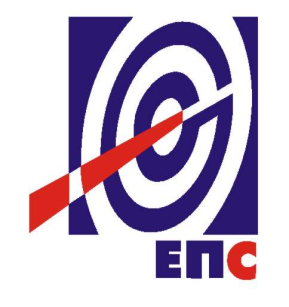 Број : 1040/12-14Датум : 25.07.2014. годинеНАРУЧИЛАЦЈАВНО ПРЕДУЗЕЋЕ„ЕЛЕКТРОПРИВРЕДА СРБИЈЕ“БЕОГРАДУЛИЦА ЦАРИЦЕ МИЛИЦЕ БРОЈ 2КОНКУРСНА ДОКУМЕНТАЦИЈАЗА ЈАВНУ НАБАВКУдобара и пратећих услуга„Прилагођавање постојећих информатичких окружења новој организацији у оквиру ПД за дистрибуцију“- У ОТВОРЕНОМ ПОСТУПКУ -ЈАВНА НАБАВКА 184/13/ДИКТ(заведено у ЈП ЕПС број  1040/12-14 од 25.07.2014. године)Београд, jул 2014. годинеНа основу чл. 32. и 61. Закона о јавним набавкама („Сл. гласник РС” бр. 124/2012, у даљем тексту: Закон), чл. 2. Правилника о обавезним елементима конкурсне документације у поступцима јавних набавки и начину доказивања испуњености услова („Сл. гласник РС” бр. 29/2013 и 104/2013), Одлуке о покретању поступка јавне набавке број 184/13/ДИКТ, број 3478/2-14 oд 31.12.2013. године и Решења о образовању комисије за јавну набавку број 3478/3-14 oд 31.12.2013. године припремљена је:КОНКУРСНА ДОКУМЕНТАЦИЈАСАДРЖАЈОПШТИ ПОДАЦИ О JAВНОЈ НАБАВЦИ						ПОДАЦИ О ПРЕДМЕТУ ЈАВНЕ НАБАВКЕУПУТСТВО ПОНУЂАЧИМА КАКО ДА САЧИНЕ ПОНУДУУСЛОВИ ЗА УЧЕШЋЕ У ПОСТУПКУ ЈАВНЕ НАБАВКЕ ИЗ ЧЛАНА 75. И 76.  ЗАКОНА И УПУТСТВО КАКО СЕ ДОКАЗУЈЕ ИСПУЊЕНОСТ ТИХ УСЛОВАВРСТА, ТЕХНИЧКЕ КАРАКТЕРИСТИКЕ И СПЕЦИФИКАЦИЈА ОПРЕМЕ И УСЛУГА ПРЕДМЕТНЕ ЈАВНЕ НАБАВКЕОБРАСЦИУкупан број страна документације: 55ОПШТИ ПОДАЦИ О ЈАВНОЈ НАБАЦИНазив, адреса и интернет страница Наручиоца: ЈАВНО ПРЕДУЗЕЋЕ „ЕЛЕКТРОПРИВРЕДА СРБИЈЕ“ Београд, Царице Милице бр. 2. www.eps.rsВрста поступка: Отворени поступак у складу са чланом 32. Закона о јавним набавкама («Сл. гласник РС» бр. 124/12)Предмет поступка јавне набавке: набавка добара и пратећих услуга „Прилагођавање постојећих информатичких окружења новој организацији у оквиру ПД за дистрибуцију“Резервисана набавка: неЕлектронска лицитација: неНамена поступка: поступак се спроводи ради закључења уговора о јавној набавциКонтакт: Ивана Ђорђевић, факс 011/26-28-992, адреса електронске поште ivana.djordjevic@eps.rsПОДАЦИ О ПРЕДМЕТУ ЈАВНЕ НАБАВКЕОпис предмета набавке, назив и ознака из општег речника набавке: набавка добара и пратећих услуга – „Прилагођавање постојећих информатичких окружења новој организацији у оквиру ПД за дистрибуцију“; назив и ознака из ОРН: 48822000 – Рачунарски сервери, 72610000 – Услуга рачунарске подршке.Опис партије, назив и ознака из општег речника набавке: немаПодаци о оквирном споразуму: немаУПУТСТВО ПОНУЂАЧИМА КАКО ДА САЧИНЕ ПОНУДУКонкурсна документација садржи Упутство понуђачима како да сачине понуду и потребне податке о захтевима Наручиоца у погледу садржине понуде, као и услове под којима се спроводи поступак избора најповољније понуде у поступку јавне набавке.Понуђач мора да испуњава све услове одређене Законом о јавним набавкама (у даљем тексту: Закон) и конкурсном документацијом. Понуда се припрема и доставља на основу позива, у складу са конкурсном документацијом, у супротном, понуда се одбија као неприхватљива.Врста, техничке карактеристике и спецификација предмета јавне набавке дата је у Одељку 5. конкурсне документације.3.1	ПОДАЦИ О ЈЕЗИКУ У ПОСТУПКУ ЈАВНЕ НАБАВКЕНаручилац је припремио конкурсну документацију на српском језику и водиће поступак јавне набавке на српском језику. Понуда са свим прилозима мора бити сачињена на српском језику Ако је неки доказ или документ на страном језику, исти мора бити преведен на српски језик и оверен од стране овлашћеног преводиоца. Ако понуда са свим прилозима није сачињена на српском, понуда ће бити одбијена, као неприхватљива.3.2 	НАЧИН САСТАВЉАЊА ПОНУДЕ И ПОПУЊАВАЊА ОБРАСЦА ПОНУДЕПонуђач је обавезан да сачини понуду тако што, јасно и недвосмислено, читко попуњено својеручно, откуцано на рачунару или писаћој машини, уписује тражене податке у обрасце или према обрасцима који су саставни део конкурсне документације и оверава је печатом и потписом законског заступника понуђача, другог заступника уписаног у регистар надлежног органа или лица овлашћеног од стране законског заступника уз доставу овлашћења у понуди.Понуђач је обавезан да у Обрасцу понуде наведе: укупну цену без ПДВ-а, рок важења понуде, као и остале елементе из Обрасца понуде.Сви документи, поднети у понуди треба да буду повезани траком у целину и запечаћени (воском или на неки други начин), тако да се не могу накнадно убацивати, одстрањивати или замењивати појединачни листови, односно прилози, а да се видно не оштете листови или печат. Понуђач је дужан да редним бројем означи сваку страницу листа у понуди, укључујући и празне стране, својеручно, рачунаром или писаћом машином. Докази који се достављају уз понуду, а због своје важности не смеју бити оштећени, означени бројем (банкарска гаранција, меница), стављају се у посебну фолију, а на фолији се видно означава редни број странице листа из понуде. Фолија се мора залепити при врху како би се докази, који се због своје важности не смеју оштетити, заштитили.Понуђач подноси понуду са доказима о испуњености услова из конкурсне документације, лично или поштом, у затвореној и запечаћеној коверти, тако да се са сигурношћу може закључити да се први пут отвара, на адресу: Јавно предузеће „Електропривреда Србије“, 11000 Београд, Србија, Царице Милице бр. 2, ПАК 103925 - писарница - са назнаком: „Понуда за јавну набавку добара и пратећих услуга - „Прилагођавање постојећих информатичких окружења новој организацији у оквиру ПД за дистрибуцију“ - Јавна набавка број 184/13/ДИКТ- НЕ ОТВАРАТИ“. Понуђач у затвореној и запечаћеној коверти, уз писану понуду, доставља и CD или USB са понудом у pdf формату.На полеђини коверте обавезно се уписује тачан назив и адреса понуђача. У случају да понуду подноси група понуђача, на полеђини коверте је потребно назначити да се ради о групи понуђача и навести називе и адресу свих чланова групе понуђача.3.3	ПОДНОШЕЊЕ, ИЗМЕНА, ДОПУНА И ОПОЗИВ ПОНУДЕПонуђач може поднети само једну понуду.Понуду може поднети понуђач самостално, група понуђача, као и понуђач са подизвођачем. Понуђач који је самостално поднео понуду не може истовремено да учествује у заједничкој понуди или као подизвођач. У случају да понуђач поступи супротно наведеном упутству свака понуда понуђача у којој се појављује биће одбијена. Понуђач може бити члан само једне групе понуђача која подноси заједничку понуду, односно учествовати у само једној заједничкој понуди. Уколико је понуђач, у оквиру групе понуђача, поднео две или више заједничких понуда, Наручилац ће све такве понуде одбити.Подношење заједничке понуде од стране групе понуђача, при чему група или један или више учесника ангажује и подизвођача није дозвољено.У року за подношење понуде понуђач може да измени или допуни већ поднету понуду писаним путем, на адресу Наручиоца, са назнаком „ИЗМЕНА – ДОПУНА - Понуде за јавну набавку добара и пратећих услуга – „Прилагођавање постојећих информатичких окружења новој организацији у оквиру ПД за дистрибуцију“ - Јавна набавка број 184/13/ДИКТ– НЕ ОТВАРАТИ“.У случају измене или допуне достављене понуде, Наручилац ће приликом стручне оцене понуде узети у обзир измене и допуне само ако су извршене у целини и према обрасцу на који се, у већ достављеној понуди, измена или допуна односи.У року за подношење понуде понуђач може да опозове поднету понуду писаним путем, на адресу Наручиоца, са назнаком „ОПОЗИВ - Понуде за јавну набавку добара и пратећих услуга - „Прилагођавање постојећих информатичких окружења новој организацији у оквиру ПД за дистрибуцију“- Јавна набавка број 184/13/ДИКТ– НЕ ОТВАРАТИ“.У случају опозива поднете понуде пре истека рока за подношење понуда, Наручилац такву понуду неће отварати, већ ће је неотворену вратити понуђачу.Уколико понуђач измени или опозове понуду поднету по истеку рока за подношење понуда, Наручилац ће наплатити средство обезбеђења дато на име озбиљности понуде.3.4	ПАРТИЈЕПредметна јавна набавка није обликована у више посебних целина (партија).3.5	ПОНУДА СА ВАРИЈАНТАМА Понуда са варијантама није дозвољена. 3.6	РОК ЗА ПОДНОШЕЊЕ ПОНУДА И ОТВАРАЊЕ ПОНУДАБлаговременим се сматрају понуде које су примљене и оверене печатом пријема у писарници Наручиоца, најкасније до 11 часова 30-тог (словима: тридесетог) дана од дана објављивања позива за подношење понуда на Порталу јавних набавки, без обзира на начин на који су послате. Имајући у виду да је позив за предметну набавку објављен дана 25.07.2014. године на Порталу јавних набавки то је самим тим рок за подношење понуда 25.08.2014. године до 11 часова.Ако је понуда поднета по истеку рока за подношење понуда одређеног у позиву и конкурсној документацији, сматраће се неблаговременом, а Наручилац ће по окончању поступка отварања понуда, овакву понуду вратити неотворену понуђачу, са назнаком да је поднета неблаговремено.Комисија за јавне набавке ће благовремено поднете понуде јавно отворити дана 25.08.2014. године у 11:15 часова у просторијама Јавног предузећа „Електропривреда Србије“, Београд, Улица Балканска 13.Представници понуђача који учествују у поступку јавног отварања понуда, морају да пре почетка поступка јавног отварања доставе Комисији за јавне набавке писмено овлашћење за учествовање у овом поступку, издато на меморандуму понуђача, заведено и оверено печатом и потписом законског заступника понуђача, другог заступника уписаног у регистар надлежног органа или лица овлашћеног од стране законског заступника уз доставу овлашћења у понуди.Комисија за јавну набавку води записник о отварању понуда у који се уносе подаци у складу са Законом.Записник о отварању понуда потписују чланови комисије и овлашћени представници понуђача, који преузимају примерак записника.Наручилац ће у року од 3 дана од дана окончања поступка отварања понуда поштом или електронским путем доставити записник о отварању понуда понуђачима који нису учествовали у поступку отварања понуда.3.7	ПОДИЗВОЂАЧИАко понуђач у понуди наведе да ће делимично извршење набавке поверити подизвођачу, дужан је да наведе назив подизвођача, а уколико уговор између наручиоца и понуђача буде закључен, тај подизвођач ће бити наведен у уговору.Понуђач је дужан да у понуди наведе проценат укупне вредности набавке који ће поверити подизвођачу, а који не може бити већи од 50% као и део предмета набавке који ће извршити преко подизвођача.Понуђач је дужан да наручиоцу, на његов захтев, омогући приступ код подизвођача ради утврђивања испуњености услова.Сваки подизвођач, којега понуђач ангажује, мора да испуњава услове из члана 75. став 1. тачка 1) до 4) Закона, што доказује достављањем доказа наведених одељку Услови за учешће из члана 75. и 76. Закона и Упутство како се доказује испуњеност тих услова.Додатне услове у вези са капацитетима понуђач испуњава самостално, без обзира на агажовање подизвођача.Све обрасце у понуди потписује и оверава понуђач, изузев Обрасца 3. који попуњава, потписује и оверава сваки подизвођач у своје име.Оцена понуде понуђача који ангажује подизвођача, по елементима критеријума врши се само на основу показатеља и доказа који се односе на понуђача.Понуђач у потпуности одговара Наручиоцу за извршење уговорене набавке, без обзира на број подизвођача.Понуђач не може ангажовати као подизвођача лице које није навео у понуди, у супротном наручилац ће реализовати средство обезбеђења и раскинути уговор, осим ако би раскидом уговора наручилац претрпео знатну штету. Понуђач може ангажовати као подизвођача лице које није навео у понуди, ако је на страни подизвођача након подношења понуде настала трајнија неспособност плаћања, ако то лице испуњава све услове одређене за подизвођача и уколико добије претходну сагласност наручиоца.Наручилац у овом поступку не предвиђа примену одредби става 9. и 10. члана 80. Закона о јавним набавкама.3.8 	ГРУПА ПОНУЂАЧА (ЗАЈЕДНИЧКА ПОНУДА)У случају да више понуђача поднесе заједничку понуду, они као саставни део понуде морају доставити споразум о заједничком извршењу набавке, који се међусобно и према наручиоцу обавезују на заједничко извршење набавке, који обавезно садржи податке прописане члан 81. став 4. Закона о јавним набавкама и то податке о: члану групе који ће бити Носилац посла, односно који ће поднети понуду и који ће заступати групу понуђача пред Наручиоцем;понуђачу који ће у име групе понуђача потписати уговор;понуђачу који ће у име групе понуђача дати средство обезбеђења;понуђачу који ће издати рачун;рачуну на који ће бити извршено плаћање;обавезама сваког од понуђача из групе понуђача за извршење уговоранеограниченој солидарној одговорности понуђача из групе према Наручиоцу у складу са Законом.Такође, у овом споразуму треба да буду наведена имена лица, појединачно за сваког понуђача, која ће бити одговорна за извршење набавке. Сваки понуђач из групе понуђача  која подноси заједничку понуду мора да испуњава услове из члана 75.  став 1. тачка 1) до 4) Закона, што доказује достављањем доказа наведеним у одељку Услови за учешће из члана 75. и 76. Закона и Упутство како се доказује испуњеност тих услова. Услове у вези са капацитетима, у складу са чланом 76. Закона, понуђачи из групе испуњавају заједно, на основу достављених доказа дефинисаних конкурсном документацијом.У случају заједничке понуде групе понуђача све обрасце потписује и оверава члан групе понуђача који је одређен као Носилац посла у споразуму чланова групе понуђача, изузев Обрасца 3. који попуњава, потписује и оверава сваки члан групе понуђача у своје име.Оцена заједничке понуде групе понуђача по елементима критеријума се врши на основу показатеља и доказа који се односе на све чланове групе понуђача.3.9	НАЧИН И УСЛОВИ ПЛАЋАЊАУ предметној јавној набавци начин плаћања је услов за учестовање у поступку и подразумева следеће плаћање:		Укупна вредност испоручених добара – рачунарске опреме биће плаћена на следећи начин:20% укупне вредности добара са припадајућим ПДВ-ом плаћа се авансно у року од 15 (петнаест) дана од дана пријема одговарајућег предрачуна за авансно плаћање овереног од стране овлашћеног лица Наручиоца и неопозиве безусловне гаранције банке за повраћај авансног плаћања80% укупне вредности добара са припадајућим ПДВ-ом (неавансирани део) у року од 15 (петнаест) дана од дана пријема одговарајућег рачуна, након обостраног потписивања Записника о квантитативном пријему добара (без примедби) и пријема одговарајућег рачуна понуђача овереног од стране овлашћеног лица Наручиоца.	Укупна вредност извршених услуга биће плаћена на следећи начин:	Услуге инсталације, имплементације, тестирања, пуштања опреме у рад:100% укупне вредности услуга инсталације, имплементације, тестирања, пуштања опреме у рад и израда документације изведеног стања (са припадајућим ПДВ-ом) биће плаћено по завршеној инсталацији, интеграцији и пуштању у рад на основу обострано потписаног Записника о квалитативном пријему услуга (без примедби), и пријему документације изведеног стања, у року од 15 (петнаест) дана од дана пријема одговарајућег рачуна понуђача овереног од стране овлашћеног лица Наручиоца. Услуге одржавања информатичке инфраструктуре (редовно одржавање и администирање система, као и интервентно одржавање):100% на основу одобрених и прихваћених месечних Извештаја о реализацији услуга одржавања, у року од 15 (петнаест) дана од дана пријема одговарајућег рачуна понуђача овереног од стране овлашћеног лица Наручиоца. Уколико понуђач понуди другачији начин плаћања понуда ће бити одбијена као неприхватљива.3.10	РОК ИСПОРУКЕ ДОБАРА И ИЗВРШЕЊА УСЛУГАУ предметној јавној набавци рок испоруке добара и извршења услуга подразумева да испорука добара и услуге мора бити извршена на следећи начин:Испорука добара – рачунарске опреме мора бити извршена у року од минимално 20 (двадесет) календарских дана и максимално 45 (четрдесетпет) календарских дана од дана потписивања Уговора, Услуге инсталације, имплементације, тестирања, пуштања опреме у рад морају бити извршене у року од 15 (петнаест) календарских дана од дана испоруке добара – рачунарске опреме и потписивања Записника о квантитативном пријему добара (без примедби),Услуге одржавања информатичке инфраструктуре (редовно одржавање и администирање система, као и интервентно одржавање) се пружају у року од 12 месеци од дана обостраног потписивања Уговора, а на начин и у роковима одређеним у одељку 5. ове конкурсне документације.Уколико понуђач понуди дужи рок испоруке добара или дужи рок извршења услуга инсталације, имплементације, тестирања и пуштања опреме у рад, или понуди краћи рок услуга одржавања информатичке инфраструктуре, понуда ће бити одбијена као неприхватљива.3.11	ГАРАНТНИ РОКГарантни рок за испоручена добра – рачунарску опрему не може бити краћи од 36 (тридесетшест) месеци. Гарантни рок почиње да тече од дана завршене инсталације, интеграције и пуштања у рад, на основу потписаног Записника о квантитативном пријему добара и Записника о квалитативном пријему услуга, и пријема документације изведеног стања.Доказ понуђеног гарантног рока је: каталог произвођача (или фотокопија) са техничким карактеристикама понуђене опреме, илиатест или сертификат овлашћеног тела за понуђену опрему, или потврда добијена директно од произвођача понуђене опреме.Гарантни рок за извршене услуге не може бити краћи од 12 (дванаест) месеци, а исти почиње да тече од дана завршене инсталације, интеграције и пуштања у рад, на основу потписаног Записника о квалитативном пријему услуга, и пријема документације изведеног стања.Понуђач са којим се закључи уговор дужан је да изда гаранцијски лист.Уколико понуђач не понуди и не обезбеди тражене гарантне рок понуда ће бити одбијена.3.12	СЕРВИС ОПРЕМЕПонуђач мора да обезбеди сервисирање опреме током трајања Уговора. Доказ обезбеђеног сервисирања опреме је:Потврда произвођача опреме да понуђач има статус овлашћеног сервиса за понуђену опрему; илиУговор који понуђач има са овлашћеним сервисом којим обезбеђује сервисирање понуђене опреме и потврда произвођача опреме за тај овлашћени сервис; илиПотврда произвођача понуђене опреме да је понуђач овлашћен да понуди услуге овлашћеног сервисирања понуђене опреме и Списак овлашћених сервиса на територији Републике Србије, са називом, адресом и бројем телефона, издат од стране произвођача понуђене опреме.3.13	ТЕРМИН ПЛАН ИСПОРУКЕ ДОБАРА И ИЗВРШЕЊА УСЛУГА И МЕСТОУ оквиру посебног прилога потребно је да понуђач дефинише и Термин план испоруке добара и извршења услуга (Образац 4. из конкурсне документације).Уколико понуђач у понуди не достави наведени Термин план, понуда ће бити одбијена као неприхватљива.Место испоруке опреме и извршења услуга су пословне локације Наручиоца - Јавног предузећа „Електропривреда Србије“, на адресама: Балканска 13, Царице Милице 2 и Војводе Степе 412, у Београду, иУлица Слободе 7, у Крагујевцу3.14	ЦЕНАЦена се исказује у динарима, без пореза на додату вредност.У случају да у достављеној понуди није назначено да ли је понуђена цена са или без пореза, сматраће се сагласно Закону, да је иста без пореза. Понуђена цена мора бити фиксна и не може се мењати за све време трајања уговора.Понуђена цена мора да покрива и укључује све трошкове које понуђач има у реализацији набавке.У Обрасцу “Структура цене“ (Образац 5. из конкурсне документације) треба исказати структуру цене добара и услуга према табели у истом обрасцу, док у Обрасцу понуде (Образац 2. из конкурсне документације) треба исказати укупно понуђену цену. Ако је у понуди исказана неуобичајено ниска цена, Наручилац ће поступити у складу са чланом 92. Закона.У предметној јавној набавци цена је предвиђена као елемент критеријума за оцењивање понуда.У тачки 3.18 Конкурсне документације - КРИТЕРИЈУМИ ЗА ДОДЕЛУ УГОВОРА детаљно је наведен начин пондерисања.3.15	СРЕДСТВА ФИНАНСИЈСКОГ ОБЕЗБЕЂЕЊА Понуђач је дужан да достави следећа средства финансијског обезбеђења, у складу са обрасцима из конкурсне документације:У понуди:Банкарска гаранција за озбиљност понудеПонуђач доставља оригинал банкарску гаранцију за озбиљност понуде у висини од 10% вредности понудe без ПДВ. Банкарскa гаранцијa понуђач мора бити безусловна (без приговора) и платива на први позив, са трајањем најмање од 60 (словима: шездесет) дана од дана отварања понуда.У случају да понуђач не испуни своје обавезе у поступку јавне набавке, Наручилац ће уновчити приложену банкарску гаранцију.У случају да је пословно седиште банке гаранта у Републици Србији у случају спора по овој Гаранцији, утврђује се надлежност суда у Београду и примена материјалног права Републике Србије. У случају да је пословно седиште банке гаранта изван Републике Србије у случају спора по овој Гаранцији, утврђује се надлежност Спољнотрговинске арбитраже при ПКС уз примену Правилника ПКС и процесног и материјалног права Републике Србије. Ако понуђач подноси банкарску гаранцију стране банке, та банка мора имати додељен кредитни рејтинг коме одговара ниво кредитног квалитета 3 (инвестициони ранг).Банкарска гаранција ће бити враћена понуђачу са којим није закључен уговор одмах по закључењу уговора са понуђачем чија је понуда изабрана као најповољнија, а понуђачу са којим је закључен уговор у року од 8 дана од дана предаје Наручиоцу инструмента обезбеђења извршења уговорених обавеза који се захтева Уговором.ИЛИМеница (домаћи понуђачи)Понуђач доставља сопствену соло меницу, менично овлашћење, и ОВЕРЕНУ фотокопију картона депонованих потписа, ПОТВРДУ О РЕГИСТРАЦИЈИ МЕНИЦЕ, ОП ОБРАЗАЦ (ОВЕРА ПОТПИСА ОВЛАШЋЕНОГ ЛИЦА) и то у висини од 10% вредности понуде, без ПДВ.  Меница и менично овлашћење морају бити са доспећем «по виђењу» и клаузулом «без протеста» и евидентирани у Регистру меница и овлашћења НБС. Понуђач исте подноси заједно са потврдом пословне банке, која представља доказ о регистрацији менице и овлашћења и картоном депонованих потписа код банке код које је поднет захтев за регистрацију менице и овлашћења.Меница ће бити враћена понуђачу са којим није закључен уговор одмах по закључењу уговора са понуђачем чија је понуда изабрана као најповољнија, а понуђачу са којим је закључен уговор у року од 8 дана од дана предаје Наручиоцу инструмента обезбеђења извршења уговорених обавеза који се захтева Уговором.Меница може бити наплаћена у случајевима:ако понуђач опозове, допуни или измени своју понуду коју је Наручилац прихватиоу случају да понуђач прихваћене понуде одбије да потпише уговор у одређеном року;у случају да понуђач не достави захтеване гаранције предвиђене  уговором.Понуђач у понуди подноси и оверену копију (од стране пословне банке) важећег картона депонованих потписа овлашћених лица за располагање новчаним средствима са рачуна понуђача код те пословне банке, као и оверен захтев за регистрацију менице од стране пословне банке која је извршила регистрацију менице у Регистру меница и овлашћења код Народне банке Србије, с тим што:У колони „Датум издавања менице“ треба навести датум издавања меницеУ колони „Серијски број менице“ треба навести серијски број меницеУ колони „Основ издавања и износ из основа/валута“ колона „Основ издавања“ мора се навести: „учешће у јавној набавци Јавно предузеће „Електропривреда Србије“ Београд, број 184/13/ДИКТ“, а све у складу са Одлуком о ближим условима, садржини и начину вођења Регистра меница и овлашћења („Службени гласник Републике Србије“ број 56/11);У колони „Основ издавања и износ из основа/валута“ колона „Валута“ треба обавезно навести валуту на коју се меница издаје.Меницу потписује законски заступник на начин одређен Законом о меници ("Сл. лист ФНРЈ" бр. 104/46, "Сл. лист СФРЈ" бр. 16/65, 54/70 и 57/89 и "Сл. лист СРЈ" бр. 46/96). У случају да меницу и менично овлашћење не потписује законски заступник понуђача у понуди се доставља и овлашћење којим законски заступник овлашћује лица за потписивање менице и меничног овлашћења за конкретан посао.Менично писмо-овлашћење које мора бити издато на основу Закона о меници и тачке 1. 2. и 6. „Одлуке о облику садржини и начину коришћења јединствених инструмената платног промета“.Модел меничног писма-овлашћења дат је у прилогу – Образац 9.Меница ће бити враћена понуђачу са којим није закључен уговор одмах по закључењу уговора са понуђачем чија је понуда изабрана као најповољнија, а понуђачу са којим је закључен уговор у року од 8 дана од дана предаје Наручиоцу инструмента обезбеђења извршења уговорених обавеза који се захтева Уговором.	ИЛИУплата депозита на рачун НаручиоцаПонуђач је дужан да на име обезбеђења озбиљности понуде уплати депозит у износу који одговара 10% понуђене цене без ПДВ на рачун Наручиоца (за плаћање у динарима, рачун Бр.160-700-13 код Banca Intesa AD Beograd; а за плаћање у еврима, према следећим инструкцијама:56: Intermediary: BCITITMM, INTESA SANPAOLO SPA, MILANO, ITALY57: Account with institution: DBDBRSBG, BANCA INTESA AD, Beograd59: Beneficiary: /RS35160005030000152939 , ELEKTROPRIVREDA SRBIJE JP, Carice Milice 2, Beograd, Republic of Serbiaкод Banca Intesa AД Бeoгрaд) и да доказ о реализованој уплати достави у понуди. У случају да понуђач не достави овај доказ у понуди иста ће бити одбијена као неприхватљива.Све банкарске трошкове око уплате депозита сноси Понуђач.Уплаћена средства ће бити враћена понуђачу са којим није закључен уговор одмах по закључењу уговора са понуђачем чија је понуда изабрана као најповољнија, а понуђачу са којим је закључен уговор у року од 8 дана од дана предаје Наручиоцу инструмента обезбеђења извршења уговорених обавеза који се захтева Уговором.Приликом закључења уговораГаранција за добро извршење послаИзабрани понуђач је дужан да Наручиоцу доставити неопозиву, безусловну (без приговора) и на први писани позив наплативу банкарску гаранцију за добро извршење посла у износу од 10% укупне вредности уговора без ПДВ. Наведену банкарску гаранцију понуђач предаје приликом закључења уговора или најкасније у року од 14 дана од закључења уговора.Банкарска гаранција за добро извршење посла мора трајати најмање 5 (пет) дана дуже од истека гарантног рока.У случају да је пословно седиште банке гаранта у Републици Србији у случају спора по овој Гаранцији, утврђује се надлежност суда у Београду и примена материјалног права Републике Србије. У случају да је пословно седиште банке гаранта изван Републике Србије у случају спора по овој Гаранцији, утврђује се надлежност Спољнотрговинске арбитраже при ПКС уз примену Правилника ПКС и процесног и материјалног права Републике Србије.У случају да Изабрани понуђач поднесе банкарску гаранцију стране банке, та банка мора имати додељен кредитни рејтинг коме одговара ниво кредитног квалитета 3 (инвестициони ранг).Гаранција за повраћај авансаИзабрани понуђач је дужан да достави банкарску гаранцију за повраћај авансног плаћања.Понуђач доставља оригинал банкарску гаранцију за повраћај аванса у висини износа аванса, 20% од укупне вредности добара са припадајућим ПДВ-ом. Наведену банкарску гаранцију изабрани понуђач предаје приликом закључења уговора или најкасније у року од 5 дана од закључења Уговора . Банкарскa гаранцијa за повраћај аванса мора бити неопозива, безусловна (без права на приговор) и платива на први писани позив, са трајањем 30 (словима тридесет) дана дуже од датума квантитативног пријема добара.У случају да изабрани понуђач не испуни своје уговорне обавезе, Наручилац ће наплатити приложену банкарску гаранцију.У случају да је пословно седиште банке гаранта у Републици Србији у случају спора по овој Гаранцији, утврђује се надлежност суда у Београду и примена материјалног права Републике Србије. У случају да је пословно седиште банке гаранта изван Републике Србије у случају спора по овој Гаранцији, утврђује се надлежност Спољнотрговинске арбитраже при ПКС уз примену Правилника ПКС и процесног и материјалног права Републике Србије. У случају да Изабрани понуђач поднесе банкарску гаранцију стране банке, та банка мора имати додељен кредитни рејтинг коме одговара ниво кредитног квалитета 3 (инвестициони ранг).Сви трошкови око прибављања банкарских гаранција падају на терет понуђача, а и исти могу бити наведени у Обрасцу трошкова припреме понуде.Сва средстава финансијског обезбеђења могу гласити на члана групе понуђача одређеног споразумом о заједничком извршењу набавке или понуђача, али не и на подизвођача.У случају да понуђач не испуни преузете обавезе у предметном поступку јавне набавке, Наручилац је овлашћен да реализује достављена средства обезбеђења од стране понуђача.Уколико понуђач не достави средства финансијског обезбеђења у роковима и на начин предвиђен конкурсном документацијом, понуда ће бити одбијена, као неприхватљива.3.16	ДОДАТНЕ ИНФОРМАЦИЈЕ И ПОЈАШЊЕЊАПонуђач може, у писаном облику, тражити додатне информације или појашњења у вези са припремом понуде, најкасније пет дана пре истека рока за подношење понуде, на адресу Наручиоца, са назнаком: „ОБЈАШЊЕЊА – позив за јавну набавку број 184/13/ДИКТ“ или електронским путем на е-mail адресу: ivana.djordjevic@eps.rs.Наручилац ће у року од три дана по пријему захтева, послати одговор у писаном облику подносиоцу захтева и ту информацију објавити на Порталу јавних набавки и својој интернет страници.Комуникација у поступку јавне набавке се врши на начин одређен чланом 20. Закона.3.17	ДОДАТНА ОБЈАШЊЕЊА, КОНТРОЛА И ДОПУШТЕНЕ ИСПРАВКЕНаручилац може, после отварања понуда, писаним путем или електронским путем да захтева од понуђача додатна објашњења која ће помоћи при прегледу, вредновању и упоређивању понуда, као и да врши контролу (увид) код понуђача и/или његовог подизвођача, односно учесника заједничке понуде.  Понуђач је дужан да поступи по захтеву Наручиоца, односно достави тражена објашњења и омогући непосредни увид.Наручилац може, уз сагласност понуђача, да изврши исправке рачунских грешака уочених приликом разматрања понуде по окончаном поступку отварања понуда.У случају разлике између јединичне и укупне цене, меродавна је јединична цена. 	3.18	НЕГАТИВНЕ РЕФЕРЕНЦЕНаручилац ће одбити понуду уколико поседује доказ да је понуђач у претходне три године у поступку јавне набавке:поступао супротно забрани из чл. 23. и 25. Закона;учинио повреду конкуренције;доставио неистините податке у понуди или без оправданих разлога одбио да закључи уговор о јавној набавци, након што му је уговор додељен;одбио да достави доказе и средства обезбеђења на шта се у понуди обавезао.Наручилац ће одбити понуду уколико поседује доказ који потврђује да понуђач није испуњавао своје обавезе по раније закљученим уговорима о јавним набавкама који су се односили на исти предмет набавке, за период од претходне три године. Доказ наведеног може бити:правоснажна судска одлука или коначна одлука другог надлежног органа;исправа о реализованом средству обезбеђења испуњења обавеза у поступку јавне набавке или испуњења уговорних обавеза;исправа о наплаћеној уговорној казни;рекламације потрошача, односно корисника, ако нису отклоњене у уговореном року;изјава о раскиду уговора због неиспуњења битних елемената уговора дата на начин и под условима предвиђеним законом којим се уређују облигациони односи;доказ о ангажовању на извршењу уговора о јавној набавци лица која нису означена у понуди као подизвођачи, односно чланови групе понуђача;Наручилац може одбити понуду ако поседује доказ из става 3. тачка 1) члана 82. Закона, који се односи на поступак који је спровео или уговор који је закључио и други наручилац ако је предмет јавне набавке истоврсан. Наручилац ће поступити на наведене начине и у случају заједничке понуде групе понуђача уколико утврди да постоје напред наведени докази за једног или више чланова групе понуђача. На основу донетих закључака у складу са чланом 83. Закона Управа за јавне набавке води списак негативних референци који објављује на Порталу јавних набавки. Наручилац ће понуду понуђача који је на списку негативних референци одбити као неприхватљиву ако је предмет јавне набавке истоврсан предмету за који је понуђач добио негативну референцу. Ако предмет јавне набавке није истоврсан предмету за који је понуђач добио негативну референцу, наручилац ће захтевати додатно обезбеђење испуњења уговорних обавеза.Као додатно обезбеђење, у овом случају, изабрани понуђач је у обавези, у тренутку закључења уговора, да наручиоцу поднесе оригинал, неопозиву, безусловну и на први позив плативу банкарску гаранцију за добро извршење посла, у висини 15% од вредности понуде (вредности уговора), без ПДВ, са трајањем најмање 30 (тридесет) дана дуже од дана дана истека гарантног рока.3.19	КРИТЕРИЈУМ ЗА ДОДЕЛУ УГОВОРА Критеријум за доделу уговора је „економски најповољнија понуда“. Елементи критеријума су:Понуђена цена 	90 пондераПонуђена цена опреме са услугама инсталације, имплементације, тестирања, пуштања опреме у рад	70 пондераПонуђена цена услуга одржавања информатичке инфраструктуре на месечном нивоу	20 пондераРок испоруке добара	10 пондераМетодологија доделе поднера:Понуђена цена Понуђена цена опреме са услугама инсталације, имплементације, тестирања, пуштања опреме у раднајнижа понуђена цена х 70понуђена ценаПонуђена цена услуга одржавања информатичке инфраструктуре на месечном нивоунајнижа понуђена цена х 20понуђена ценаРок испоруке добаранајкраћи понуђени рок испоруке добара х 10понуђени рок испоруке добараМинимално прихватљив рок испоруке добара износи 20 календарских дана, а максимално прихватљив рок је 45 календарских дана од дана потписивања Уговора.Уколико две или више понуда имају на крају пондерисања исти укупан број пондера, на две децимале, а при томе су најбоље (са највећим укупним бројем пондера), набавка ће бити додељена оном понуђачу чија понуда има већи број пондера за елемент критеријума Понуђена цена. Међутим, уколико те понуде имају једнак број пондера за елемент критеријума Понуђена цена, набавка ће бити додељена оном понуђачу чија понуда оствари већи број пондера у оквиру елемента критеријума Рок испоруке добара.3.20	ПОШТОВАЊЕ ОБАВЕЗА КОЈЕ ПРОИЗИЛАЗЕ ИЗ ПРОПИСА О ЗАШТИТИ НА РАДУ И ДРУГИХ ПРОПИСАПонуђач је дужан да  при састављању понуде изричито наведе да је поштовао обавезе које произлазе из важећих прописа о заштити на раду, запошљавању и условима рада, заштити животне средине, као и да понуђач гарантује да је ималац права интелектуалне својине (Образац 3. из конкурсне документације).3.21	НАКНАДА ЗА КОРИШЋЕЊЕ ПАТЕНАТАНакнаду за коришћење патената, као и одговорност за повреду заштићених права интелектуалне својине трећих лица сноси понуђач.3.22	РОК ВАЖЕЊА ПОНУДЕ Понуда мора да важи најмање 60 (словима: шездесет) дана од дана отварања понуда. У случају да понуђач наведе краћи рок важења понуде, понуда ће бити одбијена, као неприхватљива. 3.23	РОК ЗА ЗАКЉУЧЕЊЕ УГОВОРАПо пријему одлуке о додели уговора, а по истеку рока за подношење захтева за заштиту права, изабрани понуђач ће бити позван да приступи закључењу уговора у року од највише 8 дана. Ако наручилац не достави потписан уговор понуђачу у року из става 1. понуђач није дужан да потпише уговор што се неће сматрати одустајањем од понуде и не може због тога сносити било какве последице, осим ако је поднет благовремен захтев за заштиту права.Ако понуђач чија је понуда изабрана као најповољнија не потпише уговор у наведеном року, Наручилац ће одлучити да ли ће уговор о јавној набавци закључити са првим следећим најповољнијим понуђачем.Наручилац може и пре истека рока за подношење захтева за заштиту права закључити уговор о јавној набавци у случају испуњености услова из члана 112. став 2. тачка 5. Закона, у ком случају ће изабрани понуђач ће бити позван да приступи закључењу уговора у року од највише 8 дана.3.24	НАЧИН ОЗНАЧАВАЊА ПОВЕРЉИВИХ ПОДАТАКАПодаци које понуђач оправдано означи као поверљиве биће коришћени само у току поступка јавне набавке у складу са позивом и неће бити доступни ником изван круга лица која су укључена у поступак јавне набавке. Ови подаци неће бити објављени приликом отварања понуда и у наставку поступка. Наручилац може да одбије да пружи информацију која би значила повреду поверљивости података добијених у понуди. Као поверљива, понуђач може означити документа која садрже личне податке, а које не садржи ни један јавни регистар, или која на други начин нису доступна, као и пословне податке који су прописима одређени као поверљиви. Наручилац ће као поверљива третирати она документа која у десном горњем углу великим словима имају исписано „ПОВЕРЉИВО“.Наручилац не одговара за поверљивост података који нису означени на горе наведени начин.Ако се као поверљиви означе подаци који не одговарају горе наведеним условима, Наручилац ће позвати понуђача да уклони ознаку поверљивости. Понуђач ће то учинити тако што ће његов представник изнад ознаке поверљивости написати „ОПОЗИВ“, уписати датум, време и потписати се.Ако понуђач у року који одреди Наручилац не опозове поверљивост докумената, Наручилац ће третирати ову понуду као понуду без поверљивих података.Наручилац је дужан да доследно поштује законите интересе понуђача, штитећи њихове техничке и пословне тајне у смислу закона којим се уређује заштита пословне тајне.Неће се сматрати поверљивим докази о испуњености обавезних услова,цена и други подаци из понуде који су од значаја за примену елемената критеријума и рангирање понуде. 3.25	ТРОШКОВИ ПОНУДЕТрошкове припреме и подношења понуде сноси искључиво понуђач и не може тражити од наручиоца накнаду трошкова.Понуђач може да у оквиру понуде достави укупан износ и структуру трошкова припремања понуде.Ако је поступак јавне набавке обустављен из разлога који су на страни наручиоца, наручилац је дужан да понуђачу надокнади трошкове израде узорка или модела, ако су израђени у складу са техничким спецификацијама наручиоца и трошкове прибављања средства обезбеђења, под условом да је понуђач тражио накнаду тих трошкова у својој понуди.3.26	ОБРАЗАЦ СТРУКТУРЕ ЦЕНЕСтруктуру цене понуђач наводи тако што попуњавa, потписује и оверава печатом Образац 5. из конкурсне документације.3.27	МОДЕЛ УГОВОРАУ складу са датим Моделом уговора (Образац 6. из конкурсне документације) и елементима најповољније понуде биће закључен Уговор о јавној набавци.Понуђач је у обавези да дати Модел уговора потпише, овери и исти достави у понуди, у супротном понуда ће бити одбијена као неприхватљива.3.28	РАЗЛОЗИ ЗА ОДБИЈАЊЕ ПОНУДЕ И ОБУСТАВУ ПОСТУПКАУ поступку јавне набавке Наручилац ће одбити неприхватљиву понуду у складу са чланом 107. Закона.Наручилац ће донети одлуку о обустави поступка јавне набавке у складу са чланом 109. Закона.У случају обуставе поступка јавне набавке, Наручилац неће бити одговоран, ни на који начин, за стварну штету, изгубљену добит, или било какву другу штету коју понуђач може услед тога да претрпи, упркос томе што је Наручилац био упозорен на могућност наступања штете.3.29	ПОДАЦИ О САДРЖИНИ ПОНУДЕСадржину понуде, поред Обрасца понуде, чине и сви остали докази о испуњености услова из чл. 75.и 76. Закона о јавним набавкама, предвиђени чл. 77. Закона, који су наведени у конкурсној документацији, као и сви тражени прилози и изјаве на начин предвиђен следећим ставом ове тачке:попуњен, потписан и печатом оверен образац „Изјава о независној понуди“попуњен, потписан и печатом оверен образац „Образац понуде“попуњен, потписан и печатом оверен образац изјаве у складу са чланом 75. став 2. Законапопуњен, потписан и печатом оверен образац „Структура цене“ попуњен, потписан и печатом оверен „Образац трошкова припреме понуде“потписан и оверен образац „Модел уговора“обрасце, изјаве и доказе одређене тачком 3.7 или 3.8 овог упутства у случају да понуђач подноси понуду са подизвођачем или заједничку понуду подноси група понуђачадоказ у вези гарантног рока у складу са тачком 3.11 овог упутства доказ у вези обезбеђеног сервисирања у складу са тачком 3.12 овог упутствасредство финансијског обезбеђења озбиљности понуде у складу са тачком 3.15. овог упутствадокази о испуњености из чл. 75.и 76. Закона у складу са чланом 77. Закон и Одељком 4. конкурсне документацијеУ оквиру понуде, везано за технички део, потребно је доставити сагласно одељку 5. конкурсне документације:попуњен, потписан и печатом оверен образац „Термин план испоруке добара и извршења услуге“попуњен, потписан и печатом оверен образац „Врста и техничке карактеристике понуђених добара“.3.30	Подаци о надлежним органима где се могу благовремено добити исправни подаци о пореским обавезама, заштити животне средине и заштити при запошљавању и условима рада 	Понуђачи могу благовремено добити исправне податке о пореским обавезама, заштити животне средине, заштити при запошљавању и  условима рада на следећим адресама:Пореске обавезе: Министарство финансија - Пореска управа, Саве Машковића 3-5, Београд; www.poreskauprava.gov.rsЗаштита животне средине: Министарство рударства и енергетике, Немањина 22-26, Београд, www.merz.gov.rs Агенција за заштиту животне средине, Руже Јовановића 27а, 11160 Београд , Република Србија, http://www.sepa.gov.rsЗаштита при запошљавању и условима рада: Министарство рада, запошљавања и социјалне политике, Немањина 22-26, Београд; www.minrzs.gov.rsЗавод за социјално осигурање, Булевар уметности 10, 11070 Нови Београд, Република Србија, http://www.zso.gov.rs3.31	ЗАШТИТА ПРАВА ПОНУЂАЧАЗахтев за заштиту права може се поднети у току целог поступка јавне набавке, против сваке радње, осим ако Законом није другачије одређено.Захтев за заштиту права подноси се Републичкој комисији, а предаје наручиоцу, са назнаком „Захтев за заштиту права јн. бр. 184/13/ДИКТ“.На достављање захтева за заштиту права сходно се примењују одредбе о начину достављања одлуке из члана 108. став 6. до 9. Закона.Примерак захтева за заштиту права подносилац истовремено доставља Републичкој комисији за заштиту права у поступцима јавних набавки, на адресу: 11000 Београд, Немањина 22-26.Захтев за заштиту права којим се оспорава врста поступка, садржина позива за подношење понуда или конкурсне документације сматраће се благовременим ако је примљен од стране наручиоца најкасније седам дана пре истека рока за подношење понуда, без обзира на начин достављања.После доношења одлуке о додели уговора и одлуке о обустави поступка, рок за подношење захтева за заштиту права је десет дана од дана пријема одлуке.Подносилац захтева за заштиту права дужан је да на рачун буџета Републике Србије (број рачуна: 840-742221843-57, шифра плаћања 153, модел 97, позив на број 50-016, сврха уплате: републичка административна такса јн. бр. 184/13/ДИКТ, прималац уплате: буџет Републике Србије) уплати таксу у износу од 80.000,00 динара и то:уколико се захтевом за заштиту права оспорава врста поступка јавне набавке, садржина Позива за подношење понуда, односно садржина Конкурсне документације или друге радње Наручиоца предузете пре истека рока за подношење понуда, такса износи 80.000,00 динара, без обзира на то колика је процењена вредност јавне набавке;уколико се захтевом за заштиту права оспоравају радње Наручиоца предузете после истека рока за подношење понуда, изузев Одлуке о додели уговора о јавној набавци, висина таксе се одређује према процењеној вредности јавне набавке (коју понуђачи сазнају у поступку отварања понуда), па ако та вредност не прелази 80.000.000,00 динара такса износи 80.000,00 динара, а ако та вредност прелази 80.000.000,00 динара такса износи 0,1% процењене вредности јавне набавке;уколико се захтевом за заштиту права оспорава Одлука о додели уговора о јавној набавци, висина таксе се одређује према понуђеној цени понуђача коме је додељен уговор, па ако та цена не прелази 80.000.000,00 динара такса износи 80.000 динара, а ако та цена прелази 80.000.000,00 динара, такса износи 0,1% понуђене цене понуђача коме је додељен уговор.УСЛОВИ ЗА УЧЕШЋЕ У ПОСТУПКУ ЈАВНЕ НАБАВКЕ ИЗ ЧЛ. 75. И 76. ЗАКОНА О ЈАВНИМ НАБАВКАМА И УПУТСТВО КАКО СЕ ДОКАЗУЈЕ ИСПУЊЕНОСТ ТИХ УСЛОВА4.1	ОБАВЕЗНИ УСЛОВИ ЗА УЧЕШЋЕ У ПОСТУПКУ ЈАВНЕ НАБАВКЕПонуђач у поступку јавне набавке мора доказати:да је регистрован код надлежног органа, односно уписан у одговарајући регистар;да он и његов законски заступник није осуђиван за неко од кривичних дела као члан организоване криминалне групе, да није осуђиван за кривична дела против привреде, кривична дела против животне средине, кривично дело примања или давања мита, кривично дело преваре;да му није изречена мера забране обављања делатности, која је на снази у време објављивања односно слања позива за подношење понуда;да је измирио доспеле порезе, доприносе и друге јавне дажбине у складу са прописима Републике Србије или стране државе када има седиште на њеној територији.4.2	ДОДАТНИ УСЛОВИ ЗА УЧЕШЋЕ У ПОСТУПКУ ЈАВНЕ НАБАВКЕрасполаже неопходним финансијским капацитетом:Понуђач у пословној 2011, 2012 и 2013 години није исказао губитак у пословању,Понуђач у последњих шест месеци који претходе месецу објављивања позива за подношење понуда на Порталу јавних набавки није имао блокаду на својим текућим рачунима.располаже неопходним пословним капацитетомПонуђач има статус овлашћеног партнера произвођача добара чију опрему нуди, за нуђење и продају на територији Републике Србије добара – рачунарске опреме која су предмет јавне набавке.располаже довољним техничким капацитетом:Понуђач има важећи највиши ниво партнерства (статус GOLD, PREMIER) са произвођачем добара чију опрему нуди. располаже довољним кадровским капацитетом:Понуђач има минимално 3 (три) запослена/ангажована лица која заједно поседују  следеће важеће сертификатеIBM Certified Specialist – PureFlex Technical Support,IBM Certified Systems Expert - System x Technical,IBM Certified Specialist – XIV Storage System Technical Solutions,IBM Certified Deployment Professional - Tivoli Storage Manager,SAP HANA Certified Solution Level 1 Consultant.4.3	УПУТСТВО КАКО СЕ ДОКАЗУЈЕ ИСПУЊЕНОСТ УСЛОВАПонуђач је дужан да у понуди достави доказе да испуњава обавезне услове за учешће у поступку јавне набавке у складу са Законом, и то:Правно лице:извод из регистра Агенције за привредне регистре, односно извод из регистра надлежног Привредног суда; за стране понуђаче извод из одговарајућег регистра надлежног органа државе у којој има седиште;извод из казнене евиденције, односно уверење надлежног суда и надлежне полицијске управе Министарства унутрашњих послова да оно и његов законски заступник није осуђиван за неко од кривичних дела као члан организоване криминалне групе, да није осуђиван за неко од кривичних дела против привреде, кривична дела против заштите животне средине, кривично дело примања или давања мита, кривично дело превареЗа домаће понуђаче:извод из казнене евиденције основног суда на чијем је подручју седиште домаћег правног лица, односно седиште представништва или огранка страног правног лица;извод из казнене евиденције Посебног одељења (за организовани криминал) Вишег суда у Београду;уверење из казнене евиденције надлежне полицијске управе Министарства унутрашњих послова за законског заступника – захтев за издавање овог уверења може се поднети према месту рођења, али и према месту пребивалишта.Ако је више законских заступника за сваког se доставља уверење из казнене евиденције.За стране понуђаче потврда надлежног органа државе у којој има седиште;потврде Привредног и Прекршајног суда да му није изречена мера забране обављања делатности, или потврда Агенције за привредне регистре да код овог органа није регистровано, да му је као привредном друштву изречена мера забране обављања делатности која је на снази у време објављивања односно слања позива за подношење понуда; за стране понуђаче потврда надлежног органа државе у којој има седиште;уверење Пореске управе Министарства финансија и привреде да је измирио доспеле порезе и доприносе и уверење надлежне локалне самоуправе да је измирио обавезе по основу изворних локалних јавних прихода; за стране понуђаче потврда надлежног пореског органа државе у којој има седиште.Доказ из тачке 2) и 4) не може бити старији од два месеца пре отварања понуда.Доказ из тачке 3) овог члана мора бити издат након објављивања позива за подношење понуда.Предузетник:извод из регистра Агенције за привредне регистре, односно извода из одговарајућег регистра;извод из казнене евиденције, односно уверење надлежне полицијске управе Министарства унутрашњих послова да није осуђиван за неко од кривичних дела као члан организоване криминалне групе, да није осуђиван за кривична дела против привреде, кривична дела против заштите животне средине, кривично дело примања или давања мита, кривично дело превареЗа домаће понуђаче:уверење из казнене евиденције надлежне полицијске управе Министарства унутрашњих послова – захтев за издавање овог уверења може се поднети према месту рођења, али и према месту пребивалишта.	За стране понуђаче потврда надлежног органа државе у којој има седиште;потврда Прекршајног суда да му није изречена мера забране обављања делатности или потврда Агенције за привредне регистре да код овог органа није регистровано, да му је као привредном субјекту изречена мера забране обављања делатности која је на снази у време објављивања односно слања позива за подношење понуда; за стране понуђаче потврда надлежног органа државе у којој има седиште;уверење Пореске управе Министарства финансија и привреде да је измирио доспеле порезе и доприносе и уверење надлежне управе локалне самоуправе да је измирио обавезе по основу изворних локалних јавних прихода; за стране понуђаче потврда надлежног пореског органа државе у којој има седиште.Доказ из тачке 2) и 4) не може бити старији од два месеца пре отварања понуда.Доказ из тачке 3) овог члана мора бити издат након објављивања позива за подношење понуда.Физичко лице:извод из казнене евиденције, односно уверење надлежне полицијске управе Министарства унутрашњих послова да није осуђиван за неко од кривичних дела као члан организоване криминалне групе, да није осуђиван за кривична дела против привреде, кривична дела против животне средине, кривично дело примања или давања мита, кривично дело превареЗа домаће понуђаче:уверење из казнене евиденције надлежне полицијске управе Министарства унутрашњих послова – захтев за издавање овог уверења може се поднети према месту рођења, али и према месту пребивалишта.За стране понуђаче потврда надлежног органа државе у којој има седиште;потврда Прекршајног суда да му није изречена мера забране обављања одређених послова која је на снази у време објављивања односно слања позива за подношење понуда; за стране понуђаче потврда надлежног органа државе у којој има седиште;уверење Пореске управе Министарства финансија и привреде да је измирио доспеле порезе и доприносе и уверење надлежне управе локалне самоуправе да је измирио обавезе по основу изворних локалних јавних прихода; за стране понуђаче потврда надлежног пореског органа државе у којој има седиште.Доказ из тачке 1) и 3) не може бити старији од два месеца пре отварања понуда.Доказ из тачке 2) мора бити издат након објављивања позива за подношење понуда.Понуђач је дужан да у понуди достави доказе да испуњава додатне услове услове за учешће у поступку јавне набавке у складу са Законом, и то:Докази неопходног финансијског капацитетадомаћи понуђачиБиланс стања и Биланс успеха за претходне три обрачунске године (2011, 2012 и 2013 годину), са мишљењем овлашћеног ревизора за 2011 и 2012 годину, а за 2013 годину доказ да су финансијски извештаји предати Агенцији за привредне регистре; ако понуђач није субјект ревизије у складу са Законом о рачуноводству и Законом о ревизији и дужан је да уз билансе достави одговарајући акт – одлуку/обавештење у смислу законских прописа за сваку од наведених годинаилиИзвештај о бонитету, образац БОН ЈН за претходне три обрачунске године (2011, 2012 и 2013 годину) издат од стране Агенције за привредне регистре; потврда о подацима о ликвидности издата од стране Народне банке Србије - Одсек принудне наплате, за период од претходних 6 месеци пре дана објављивања позива (јануар 2014 године – јун 2014 године)страни понуђачиБиланс стања и Биланс успеха за претходне три обрачунске године (2011, 2012 и 2013 годину) са мишљењем овлашћеног ревизора, ако такво мишљење постоји. Ако ревизија извештаја за 2013 годину није извршена до момента подношења понуде, понуђач је дужан да уз биланс за 2013 годину достави Изјаву о наведеном, дату под материјалном и кривичном одговорношћу. Ако понуђач није субјект ревизије у складу са прописима државе у којој има седиште, дужан је да уз билансе достави Изјаву, дату под материјалном и кривичном одговорношћу, да није субјект ревизије за наведене године; потврда или мишљење или исказ банке или друге специјализоване институције у складу са прописима државе у којој има седиште, о понуђачевој блокади рачуна за период од претходних 6 месеци пре дана објављивања позива (јануар 2014 године – јун 2014 године).Напомена: Уколико Извештај о бонитету БОН-ЈН садржи податке о неликвидности за наведених претходних 6 месеци, није неопходно достављати потврду Народне банке Србије.Докази неопходног пословног капацитетаАуторизација (овлашћење, потврда или сл.) произвођача добара чију опрему понуђач нуди или представништва тог произвођача за територију Републике Србије, за сва понуђена добра према Техничкој спецификацији предмета јавне набавке којом произвођач или представништво произвођача потврђује да је понуђач овлашћен да понуди и продаје оригинална добра Наручиоцу у предметном поступку јавне набавке. Ауторизација мора да гласи на име понуђача који доставља понуду за добра која су премет јавне набавке и да је насловљена на Наручиоца Докази довољног техничког капацитета:Потврда произвођача понуђене опреме да понуђач има важећи највиши ниво партнерства (статус GOLD, PREMIER) са произвођачем добара чију опрему нуди.Докази довољног кадровског капацитета:Листа запослених/ангажованих лица који ће бити одговорни за извршење уговора (Образац 7 из конкурсне документације)Копије важећих сертификата запослених/ангажованих лицаКопије одговарајућих појединачних образаца М или уговора о раду или уговора о делу или уговора о допунском раду.4.4	Услови које мора да испуни сваки подизвођач, односно члан групе понуђачаСваки подизвођач мора да испуњава услове из члана 75. став 1. тачка 1) до 4) Закона, што доказује достављањем доказа наведених у овом одељку. Услове у вези са капацитетима из члана 76. Закона, понуђач испуњава самостално без обзира на ангажовање подизвођача.Сваки понуђач из групе понуђача  која подноси заједничку понуду мора да испуњава услове из члана 75. став 1. тачка 1) до 4) Закона, што доказује достављањем доказа наведених у овом одељку. Услове у вези са капацитетима из члана 76. Закона понуђачи из групе испуњавају заједно, на основу достављених доказа у складу са oвим одељком конкурсне документације.4.5	Испуњеност услова из члана 75. став 2. ЗаконаНаручилац од понуђача захтева да при састављању својих понуда изричито наведу да су поштовали обавезе које произлазе из важећих прописа о заштити на раду, запошљавању и условима рада, заштити животне средине, као и да понуђач гарантује да је ималац права интелектуалне својине.У вези са овим условом понуђач у понуди подноси Изјаву - Образац 3. из конкурсне документације.Ова изјава се подноси, односно исту даје и сваки члан групе понуђача, односно подизвођач, у своје име.4.6	Начин достављања доказаДокази о испуњености услова могу се достављати у неовереним копијама, а наручилац може пре доношења одлуке о додели уговора, захтевати од понуђача, чија је понуда на основу извештаја комисије за јавну набавку оцењена као најповољнија, да достави на увид оригинал или оверену копију свих или појединих доказа.Ако понуђач у остављеном, примереном року који не може бити краћи од пет дана, не достави на увид оригинал или оверену копију тражених доказа, наручилац ће његову понуду одбити као неприхватљиву.Понуђачи који су регистровани у регистру који води Агенција за привредне регистре не морају да доставе доказ из чл. 75. став. 1. тачка 1) Извод из регистра Агенције за привредне регистре, који је јавно доступан на интернет страници Агенције за привредне регистре.Наручилац неће одбити понуду као неприхватљиву, уколико не садржи доказ одређен конкурсном документацијом, ако понуђач наведе у понуди интернет страницу на којој су подаци који су тражени у оквиру услова јавно доступни.Понуђач уписан у Регистар понуђача није дужан да приликом подношења понуде, доказује испуњеност обавезних услова. Регистар понуђача је доступан на интернет страници Агенције за привредне регистре.Уколико је доказ о испуњености услова електронски документ, понуђач доставља копију електронског документа у писаном облику, у складу са законом којим се уређује електронски документ, осим уколико подноси електронску понуду када се доказ доставља у изворном електронском облику.Ако понуђач има седиште у другој држави, наручилац може да провери да ли су документи којима понуђач доказује испуњеност тражених услова издати од стране надлежних органа те државе. Ако се у држави у којој понуђач има седиште не издају докази из члана 77. став 1. тачка 1) до 4) Закона, понуђач може, уместо доказа, приложити своју писану изјаву, дату под кривичном и материјалном одговорношћу оверену пред судским или управним органом, јавним бележником или другим надлежним органом те државе.Ако понуђач није могао да прибави тражена документа у року за подношење понуде, због тога што она до тренутка подношења понуде нису могла бити издата по прописима државе у којој понуђач има седиште и уколико уз понуду приложи одговарајући доказ за то, наручилац ће дозволити понуђачу да накнадно достави тражена документа у примереном року.Понуђач је дужан да без одлагања писмено обавести наручиоца о било којој промени у вези са испуњеношћу услова из поступка јавне набавке, која наступи до доношења одлуке, односно закључења уговора, односно током важења уговора о јавној набавци и да је документује на прописани начинУ случају сумње у истинитост достављених података, Наручилац задржава право провере на основу релевантних доказа. Уколико Наручилац утврди да је понуђач приказивао неистините податке или да су документа лажна, понуда тог понуђача ће се сматрати неприхватљивом и биће одбијена.ВРСТА, ТЕХНИЧКЕ КАРАКТЕРИСТИКЕ И СПЕЦИФИКАЦИЈА ОПРЕМЕ И УСЛУГА ПРЕДМЕТНЕ ЈАВНЕ НАБАВКЕПредмет позива је испорука добара и пратећих услуга „Прилагођавање постојећих информатичких окружења новој организацији у оквиру ПД за дистрибуцију "квалитет добара и услугаУ складу са захтевима из техничке спецификације добара и услугаколичина и опис добара и услугаKоличина и опис добара и услуга је дата у Табели 1.Табела 1: Количина и опис добара и услугатехничка спецификација добара и услуга инсталацијеТехничка спецификација добара и услуга инсталације је дата у Табели 2.Табела 2: Техничка спецификација добара и услуга инсталацијетехничка спецификација услуга одржавања информатичке инфраструктуреПод услугама одржавања се подразумевају све активности над информатичком инфраструктуром у циљу обезбеђивања њеног непрекидног, неометаног, безбедног и ефикасног рада. Информатичка инфраструктура је инсталирана у Дата центру Наручиоца у Крагујевцу и Дата центру Наручиоца у Београду. Услуга одржавања информатичке инфраструктуре се састоји из следећих активности:Редовно одржавање и администрирање система – потребно је обезбедити помоћ у администрирању хардверских и софтверских компоненти система. У оквиру ових активности мора бити минимално обухваћено следеће:Консултативна помоћ телефоном или електронском поштомОтклањање грешака у раду системаПодешавање и анализа перформанси системаРедовно одржавање инфраструктурних компоненти: инсталација, реинсталација и кастомизација, инсталација нових верзија системског софтвера по упутствима произвођача. Не укључује програмерске интервенције на софтверу нити помоћ корисницима при употреби софтвера. Инсталација patch-ева и нових верзија софтвера, као и нове конфигурације морају бити одобрени од стране одговорних лица Наручиоца.Редовно одржавање система за бекап података: Tivoli Storage Manager сервера и Tivoli Storage Manager клијената.Администрација и оптимизација SAP-HANA системаСпровођење активности надзора и превентивно деловање у циљу повећања степена расположивости, поузданости и сигурности система, по препоруци произвођача, најмање једном месечно.Услуга одржавања и администрирања система подразумева присуство стручњака Понуђача на локацији корисника или, уколико то ситуација дозвољава, путем удаљеног приступа (VPN) у трајању од 4 човек/дана месечно, као и неограничену телефонску односно е-mail подршку. У случају да ангажовање стручњака Понуђача буде мање од договореног броја човек/дана месечно, Наручилац има право да у договору са Понуђачем организује неки други вид активности. Ове активности подразумевају услуге из портфолиа Понуђача као што су workshop-ови, обуке, консалтинг, презентације и демонстрације нових технологија и сл. Локација на којој би се обављале активности по овом основу су просторије Наручиоца у Београду или просторије Понуђача.Интервентно одржавање система – потребно је обезбедити помоћ у случају престанка исправног рада хардверских компоненети система. У оквиру интервентних активности одржавања мора бити минимално обухваћено следеће:Интервентно одржавање се остварује по моделу 24x7.Време одзива техничке подршке за критичне случајеве (време које протекне од тренутка отварања сервисног захтева, односно од пријема обавештења, до тренутка када дежурни инжењер прихвата случај и отпочне рад на отклањању проблема) не сме бити дуже од 1 сат од момента отварања случаја, односно од пријема обавештења.Опоравак система од отказа у критичним ситуацијама подразумева замену поједине компоненете система и успостављање потпуне функционалности које је систем поседовао пре отказа. У циљу испуњења овог услова, Понуђач је дужан да обезбеди резервне компоненте која би биле непрекидно на располагању Наручиоцу током свог времена трајања уговора. Ове компоненте морају бити лоциране у просторијама Дата центра Наручиоца у Београду или у просторијама Понуђача. Обавеза Понуђача је да резервне компоненте стави у оперативни рад, са свим траженим функционалностима, на локацији:Дата центра Наручиоца у Београду у року не дужем од 2 сата, илиДата центра Наручиоца у Крагујевцу у року не дужем од 5 сати (осим за storage систем), илиДата центра Наручиоца у Крагујевцу у року не дужем од 24 сата (за storage систем) од момента отварања случаја, односно од пријема обавештења. Избор локације се одређује у договору овлашћеног лица Наручиоца и Понуђача.Током свог времена трајања уговора резервне компоненте морају бити у гарантном року или у режиму вангарантног одржавања од стране произвођача опреме или сервиса овлашћеног за пружање таквог вида услуге.Овлашћено лице Наручиоца има право да у сваком тренутку током трајања уговора изврши контролу бројног стања и исправности резервних компоненти.листа резервних компонентиЛиста резервних компоненти је дата у Табели 3.Табела 3: Листа и детаљан опис резервних компоненти које треба обезбедити:начин спровођења контроле Контрола испоручених добара се врши од стране овлашћених представника Наручиоцагарантни рок и обезбеђивање гаранције квалитета, Дефинисано у оквиру тачке 3.11 одељка 3 конкурсне документацијеКонтролом испоручених добара и услуга од стране овлашћених представника Наручиоца се врши оцена да ли испоручена добра и услуге испуњавају захтеве из техничке спецификације и уговорени квалитет рок испоруке и извршењаДефинисано у оквиру тачке 3.10 одељка 3 конкурсне документацијеместо испоруке и извршењаДефинисано у оквиру тачке 3.13 одељка 3 конкурсне документациједодатне услуге: сервисирање опреме – дефинисано у оквиру тачке 3.12 одељка 3 конкурсне документације резервни деловипонуђач је дужан да за предметну опрему обезбеди испоруку резервних делова у периоду од 5 (пет) година од дана сачињавања Записника о квалитативном пријему предметне опреме. ОБРАСЦИОБРАЗАЦ 1.У складу са чланом 26. Закона о јавним набавкама („Сл. гласник РС“ бр. 124/12) дајемо следећуИ З Ј А В У О НЕЗАВИСНОЈ ПОНУДИу својству понуђача(лидера групе  - носиоца посла у заједничкој понуди)И З Ј А В Љ У Ј Е М Опод пуном материјалном и кривичном одговорношћу да_____________________________________________________(пун назив  и седиште)подноси понуду независно, без договора са другим понуђачима или заинтересованим лицима.ОБРАЗАЦ 2.ОБРАЗАЦ ПОНУДЕНазив понуђача ___________________________Адреса понуђача __________________________Број дел. протокола понуђача _________________ Датум: __________  годинеМесто: _________________(у случају заједничке понуде уносе се подаци за носиоца посла)На основу позива за подношење понуда у отвореном поступку јавне набавке добара и пратећих услуга „Прилагођавање постојећих информатичких окружења новој организацији у оквиру ПД за дистрибуцију“ објављеног дана 25.07.2014. године на Порталу јавних набавки, подносимо П О Н У Д УУ складу са траженим захтевима и условима утврђеним позивом и конкурсном документацијом, испуњавамо све услове за извршење јавне набавке.Подаци о осталим члановима групе понуђача или подизвођачимаНапомена: Табелу “Подаци о осталим члановима групе понуђача или подизвођачима“ попуњавају само они понуђачи који подносе заједничку понуду или понуду са подизвођачима, а ако има већи број осталих чланова групе понуђача или подизвођача табела се у случају потребе може проширити  У случају ангажовања подизвођача:Подаци о проценту укупне вредности набавке који ће бити поверен подизвођачу, као и део предмета набавке који ће бити извршен преко подизвођача: _____________________________________________________________________________________________________________________________________________________________________________________________1. УКУПНА ЦЕНА ________________________ РСД (словима: ___________ РСД) исказана без ПДВ.УКУПНА ЦЕНА добара – рачунарске опреме ________________________ РСД (словима: ___________ РСД) исказана без ПДВ.УКУПНА ЦЕНА услуге инсталације, имплементације, тестирања, пуштања у рад опреме _____________ РСД (словима: ____________ РСД) исказана без ПДВ.УКУПНА ЦЕНА услуга одржавања информатиче инфраструктуре  ___________________ РСД (словима: _______________ РСД) исказана без ПДВ.2. УСЛОВИ И НАЧИН ПЛАЋАЊА2.1. УСЛОВИ И НАЧИН ПЛАЋАЊА ДОБАРА – РАЧУНАРСКЕ ОПРЕМЕ: ____________________ (навестиуслове и начин плаћања)Ф2.2. УСЛОВИ И НАЧИН ПЛАЋАЊА УСЛУГА:2.2.1. Услуге инсталације, имплементације, тестирања, пуштања у рад опреме:______________________________ (навести услове и начин плаћања)2.2.2. Услуге одржавања  информатичке инфраструктуре:______________________________ (навести услове и начин плаћања)3. РОКОВИ ИСПОРУКЕ И ИЗВРШЕЊА (навести рокове)3.1. Рок испоруке добара – рачунарске опреме је ____ календарских дана од дана потписивања Уговора, 3.2. Рок услуге инсталације, имплементације, тестирања, пуштања опреме у рад је _____ календарских дана од дана испоруке рачунарске опреме и потписивања Записника о квантитативном пријему добара.3.3. Услуге одржавања информатиче инфраструктуре се пружају у року од ____ месеци од дана потписивања Уговора, а на начин и у роковима одређеним у одељку 5. конкурсне документације4. ГАРАНТНИ РОК:4.1 Гарантни рок за испоручена добра – рачунарску опрему је ___ месеци од дана завршене инсталације, интеграције и пуштања у рад, на основу потписаног Записника о квантитативном пријему добара и Записника о квалитативном пријему услуга, и пријема документације изведеног стања.4.2 Гарантни рок за извршене услуге је ____ месеци од дана завршене инсталације, интеграције и пуштања у рад, на основу потписаног Записника о квалитативном пријему услуга, и пријема документације изведеног стања.5. РОК ВАЖЕЊА ПОНУДЕ: _________________________________________________(понуда мора да важи најмање 60 дана од дана отварања понуда)ОБРАЗАЦ 3.У складу са чланом 75. став 2. Закона о јавним набавкама („Сл. гласник РС“ бр. 124/12) дајемо следећуИ З Ј А В У У својству ____________________ (уписати: понуђача, члана групе понуђача, подизвођача)И З Ј А В Љ У Ј Е М Опод пуном материјалном и кривичном одговорношћу да_____________________________________________________(пун назив  и седиште)поштује све обавезе које произлазе из важећих прописа о заштити на раду, запошљавању и условима рада, заштити животне средине и гарантује да је ималац права интелектуалне својине.ОБРАЗАЦ 4.ТЕРМИН ПЛАН ИСПОРУКЕ ДОБАРА И ИЗВРШЕЊА УСЛУГЕназначити све главне активности које су утврђене приликом испоруке добара и извршења услугаНапомена: По потреби термин план се може се проширити / модификовати додавањем потребног броја колона и редова.ОБРАЗАЦ 5.СТРУКТУРА ЦЕНЕУпутство:Понуђач  јасно и недвосмислено уноси све тражене податке у Образац структура цене. ОБРАЗАЦ 6.МОДЕЛ УГОВОРА УГОВОРНЕ СТРАНЕ:Јавно предузеће „Електропривреда Србије“ из Београда, Улица царице Милице бр. 2, Матични број 20053658, ПИБ 103920327, Текући рачун 160-700-13 Banca Intesа (у даљем тексту: Наручилац) које заступа законски заступник Александар Обрадовић, в.д. директори_________________ из _________, Ул. _______ бр.__ Матични број _________, ПИБ _______, Текући рачун _____ Банка________, (у даљем тексту: ИЗВРШИЛАЦ) кога заступа ___________________.(у даљем тексту заједно: уговорне стране)док су чланови групе/подизвођачи:_________________ из _________, Ул. _______ бр.__ Матични број _________, ПИБ _______, Текући рачун _____ Банка___________ кога заступа __________._________________ из _________, Ул. _______ бр.__ Матични број _________, ПИБ _______, Текући рачун _____ Банка _________,  кога заступа __________.да је Извршилац на основу позива за јавну набавку добара и пратећих услуга „Прилагођавање постојећих информатичких окружења новој организацији у оквиру ПД за дистрибуцију”, Јавна набавка бр. 184/13/ДИКТ у отвореном поступку, за потребе Јавног предузећа „Електропривреда Србије“ Београд, објављеног на Порталу јавних набавки  дана 25.07.2014. године доставио понуду заведену код Наручиоца под бројем __________ дана _____.2014. године;да је Извршилац доставио понуду у складу са Законом о јавним набавкама и конкурсном документацијом, те да понуда Извршиоца у потпуности одговара спецификацијама из конкурсне документације;да је Наручилац, на основу понуде Извршиоца и Одлуке о додели уговора заведене код Наручиоца под бројем _________ од _____.2014. године изабрао понуду Извршиоца као најповољнију за јавну набавку “Прилагођавање постојећих информатичких окружења новој организацији у оквиру ПД за дистрибуцију ”Закључиле су у Београду следећи: Уговор о набавци добара и пратећих услугаПредмет УговораЧлан 1.Предмет овог уговора је регулисање међусобних права, дужности и обавеза уговорних страна у вези саиспоруком добара – рачунарске опреме (хардвер, софтвер, лиценце, резервни делови и инсталациони материјал),пратећих услуга (инсталације, имплементације, тестирања и пуштања у рад опреме; израде документације изведеног стања), иуслуга одржавања информатиче инфраструктуре (редовно одржавање и администирање система, као и интервентно одржавање)а у свему према техничкој спецификацији захтева из конкурсне документације (Прилог 2. Уговора) и понуди Извршиоца (Прилог 3. Уговора), који чине саставни део овог Уговора.ЦенаЧлан 2.Уговорне стране утврђују да укупна вредност (у даљем тексту: цена) добара и услуга из члана 1, ст. 1. алинеја 1, 2. и 3., овог уговора (у даљем тексту и као: уговорени посао), са припадајућим порезом на додату вредност износи: _________ динара, односно:Укупна вредност добара и услуга из члана 1. овог уговора без пореза на додату вредност, износи: __________ динараПорез на додату вредност (у даљем тексту ПДВ) износи _______ динара, од чега укупна вредност:добара из чл. 1. ст.  1. алинеја 1, износи ________ динара без ПДВ-а, односно _________ динара са припадајућим ПДВ-омпратећих услуга из чл. 1. ст. 1. алинеја 2 износи _______ динара без ПДВ-а, односно ________ динара са припадајућим ПДВ-ом, услуга одржавања из чл. 1. ст.1. алинеја 3 на годишњем нивоу износи _______ динара без ПДВ-а, односно ________ динара са припадајућим ПДВ-ом, а на месечном нивоу износи _______ динара без ПДВ-а, односно ________ динара са припадајућим ПДВ-омУ укупну вредност Уговора су урачунати сви трошкови везани за реализацију уговореног посла.За уговорени посао укупна вредност је коначна и не може се мењати након закључења и у току извршења овог уговора.Члан 3.У обрасцу Структура цене (Прилог 1. Уговора), који чини саставни део овог Уговора, исказана је структура цена добара и услуга које су предмет овог Уговора. Начин плаћањаЧлан 4.Наручилац се обавезује да вредност из члана 2. овог Уговора плати Извршиоцу на следећи начин:Укупна вредност испоручених добара – рачунарске опреме из чл. 2. ст. 1. тач. 1. овог уговора (хардвер, софтвер, лиценце, резервни делови и инсталациони материјал) биће плаћена на следећи начин:20% укупне вредности добара са припадајућим ПДВ-ом плаћа се авансно у року од 15 дана од дана пријема одговарајућег предрачуна за авансно плаћање и неопозиве безусловне гаранције банке за повраћај авансног плаћања80% вредности добара са припадајућим ПДВ-ом (неавансирани део) у року од 15 дана од дана пријема одговарајућег рачуна, након обостраног потписивања Записника о квантитативном пријему свих добара (без примедби) и пријема одговарајућег рачуна понуђача овереног од стране овлашћеног лица Наручиоца.Укупна вредност извршених пратећих услуга, из чл. 2. ст. 1. тач. 2. овог уговора, биће плаћена на следећи начин:100% укупне вредности услуга инсталације, имплементације, тестирања, пуштања опреме у рад и израда документације изведеног стања (са припадајућим ПДВ-ом) биће плаћено по завршеној инсталацији, интеграцији и пуштању у рад, на основу обострано потписаног Записника о квалитативном пријему услуга (без примедби), и пријему документације изведеног стања, у року од 15 дана од дана пријема одговарајућег рачуна Извршиоца овереног од стране овлашћеног лица Наручиоца. Вредност извршених услуга одржавања информатичке инфраструктуре (редовно одржавање и администирање система, као и интервентно одржавање) из чл. 2. ст. 1. тач. 3. овог уговора, биће плаћена на следећи начин:100% на основу одобрених и прихваћених месечних извештаја о реализацији услуга одржавања, у року од 15 (петнаест) дана од дана пријема одговарајућег рачуна понуђача овереног од стране овлашћеног лица Наручиоца.Пружалац услуге доставља Наручиоцу, првог радног дана у месецу, месечни извештај о реализованим услугама у три примерка у папирној форми и електронским путем, за претходни месец, а Наручилац има право да Пружаоцу услуге, у року од наредна два радна дана, достави писане примедбе на исти или достављени месечни извештај прихвати и одобри у писаном облику. Уколико Наручилац у остављеном року не достави примедбе или одобрење, сматраће се да нема примедби и да Пружалац услуге може испоставити фактуру за део услуге коју је реализовао.Пружалац услуга је дужан да поступи по писаним примедбама Наручиоца у року који, одреди Наручилац. Уколико Пружалац услуга остављеном у року не поступи по примедбама из, неоправданих разлога, Наручилац има право да једнострано раскине Уговор, а уколико Пружалац услуга сматра да постоје оправдани разлози због којих није у могућности да поступи по примедбама, дужан је да о тим разлозима са детаљним образложењем разлога писано обавести Наручиоца најкасније у року од три дана од дана пријема примедби Наручиоца. У супротном било који разлози за непоступање у датом року који је одредио Наручилац ће се сматрати неоправданим.Пружалац услуге ће доставити Наручиоцу факутуру најкасније до осмог у месецу за извршене услуге у претходном месецу по прихваћеном месечном извештају, а ако је иста достављена пре писаног одобрења месечног извештаја, фактура се неће сматрати достављеном Наручиоцу и неће обавезивати Наручиоца на плаћањеМесечни извештај из става 1. овог члана обавезно садржи: преглед активности извршених у датом месецу и докумената, оквирни преглед преосталих активности до краја извршења Уговора.Плаћање се врши на пословни рачун Извршиоца _________ код ___________ из Београда према средњем девизном курсу Народне банке Србије, на дан плаћања.У случају прекорачења рокова из става 1. овог члана, Наручилац дугује Извршиоцу и износ законске затезне камате.Рок извршења послаЧлан 5.Рок извршења посла предвиђен овим уговором је следећи:рок испоруке добара – рачунарске опреме је ___ календарскх дана од дана потписивања уговора од стране овлашћених представника уговорних страна, рок извршења услуга инсталације, имплементације, тестирања, пуштања у рад и израде документације изведеног стања је 15 календарских дана од дана испоруке рачунарске опреме и потписивања Записника о квантитативном пријему опреме,Услуге одржавања информатичке инфраструктуре (редовно одржавање и администирање система, као и интервентно одржавање) се пружају у року од 12 месеци од дана обостраног потписивања Уговора, а у свему према техничкој спецификацији захтева из конкурсне документације (Прилог 2. Уговора) и понуди Извршиоца (Прилог 3. Уговора), који чине саставни део овог Уговора.Извршилац је обавезан да Наручиоцу плати уговорну казну у износу од 0,5% (пет промила) од укупно уговорене цене за сваки дан закашњења, с тим што висина уговорене казне не може бити већа од 5% (пет посто) укупно уговорене цене из члана 2. овог уговора, у случају прекорачења укупног рока за испоруку добараукупног рока за услуге инсталације, тестирања и пуштања у рад утврђених у ставу 1. овог члана Уговора Наручилац има право да утврђени и обрачунати износ уговорне казне наплати умањењем месечног рачуна за услуге одржавања информатичке инфраструктуре.Члан 6.Извршилац је обавезан да уговорени посао из чл. 1. ст. 1. тач. 1. овог уговора  и из чл. 2. ст. 1. тач. 2. овог уговора изврши у свему под условима из конкурсне документације (Прилог 2. Уговора) и понуде Извршиоца (Прилог 3. Уговора).Ако је посао који је Извршилац извршио неадекватан, односно не одговара неком од елемената садржаним у конкурсној документацији и понуди Извршиоца, Извршилац одговара по свим законским одредбама о одговорности за неиспуњење обавезе.Сматра се да је извршен адекватан посао када овлашћена лица Наручиоца и Извршиоца потпишу Записник о квантитативном пријему опреме и Записник о квалитативном пријему након извршених услуга инсталације, имплементације, тестирања и пуштања у рад, и пријема документације изведеног стања, којима се врши квантитативни и квалитативни пријем посла који је предмет Уговора.Квантитативни и квалитативни пријем извршеног посла врше за то овлашћена лица од стране Наручиоца.По истеку гарантног рока за опрему и услуге, и пошто је Извршилац испунио све своје обавезе из овог Уговора, Наручилац ће издати Извршиоцу Потврду о коначном пријему посла.Све евентуалне недостатке извршеног посла Наручилац је дужан да у писаном облику одмах саопшти представнику Извршиоца или најкасније у року од 3 (три) дана од дана извршења посла и сачињавања записника из претходног става овог члана. Извршилац се обавезује да хитно предузме активности како би отклонио недостатке извршеног посла, уочене од стране Наручиоца.Гарантни рокЧлан 7.Гарантни рок за опрему је 36 месеци од дана завршене инсталације, интеграције и пуштања у рад на основу потписаног Записника о квантитативном пријему добара и Записника о квалитативном пријему услуга, и пријема документације изведеног стања.Гарантни рок за услуге је 12 месеци од дана завршене инсталације, интеграције и пуштања у рад на основу потписаног Записника о квалитативном пријему услуга, и пријема документације изведеног стањаИзвршилац је обавезан да у гарантном року, на позив Наручиоца, отклони све евентуалне недостатке и неисправности које потичу од неадекватно извршеног посла или употребе и уградње материјала неодговарајућег квалитета, у роковима и на начин дефинисанима према понуди Извршиоца и техничким спецификацијама из конкурсне документације.У случају да Извршилац не поштује утврђене рокове за отклањање недостатака, Наручилац може ангажовати треће лице о трошку Извршиоца.Извршилац је дужан да за предметну опрему обезбеди испоруку резервних делова у периоду од 5 (пет) година од дана сачињавања Записника о квалитативном пријему предметне опреме. Место извршења послаЧлан 8.Место испоруке опреме и извршења услуга у оквиру уговореног посла су пословне локације Наручиоца - Јавног предузећа „Електропривреда Србије“, и то пословне локације Балканска 13, Царице Милице 2 и Војводе Степе 412, из Београда, као и пословна локација Улица Слободе 7, из Крагујевца.Остале обавезе ИзвршиоцаЧлан 9.Сагласно овом уговору Извршилац се обавезује да:поверљиве податке Наручиоца, које буде користио при извршењу уговореног посла, неће откривати другим правним и физичким лицимауговорени посао изврши у свему сагласно законским прописима, нормативима и стандардима за ову врсту послаобезбеди стручну радну снагу (довољан број обученог особља), опрему и алате неопходне за благовремено и квалитетно извршење уговореног послао сопственом трошку осигура ангажовано људство и средстава рада од основног ризика за сво време извршења уговореног послаобезбеди примену мера безбедности и здравља на раду и мера противпожарне заштите за сва ангажована лица, као и да их адекватно опреми у циљу извршења ових мерапоштује уговорени рок извршења посла и налоге овлашћеног лица Наручиоца одређеног за вршење надзора над вршењем уговореног послапотпише споразум о примени мера за безбедност и здравље на раду.Обавезе НаручиоцаЧлан 10.Наручилац је обавезан да:писаним путем обавести Извршиоца о лицу одређеном за вршење надзора над вршењем уговореног послаИзвршиоцу обезбеди све неопходне информације и податке и несметан приступ местима извршења уговореног послапотпише споразум о примени мера за безбедност и здравље на радуизврши плаћање уговорене цене.Средства финансијског обезбеђењаЧлан 11.Гаранција за повраћај авансног плаћањаИзвршилац је дужан да достави банкарску гаранцију за повраћај авансног плаћања.Извршилац доставља оригинал банкарску гаранцију за повраћај аванса у висини износа аванса, 20% од укупне вредности добара са припадајућим ПДВ-ом. Наведену банкарску гаранцију Извршилац предаје приликом закључења Уговора или најкасније у року од 5 дана од закључења Уговора. Банкарскa гаранцијa за повраћај авансног плаћања мора бити неопозива, безусловна (без права на приговор) и платива на први писани позив, са трајањем 30 (словима тридесет) дана дуже од датума квантитативног пријема добара.У случају да Извршилац не испуни своје уговорне обавезе, Наручилац ће наплатити приложену банкарску гаранцију.У случају да је пословно седиште банке гаранта у Републици Србији у случају спора по овој Гаранцији, утврђује се надлежност суда у Београду и примена материјалног права Републике Србије. У случају да је пословно седиште банке гаранта изван Републике Србије у случају спора по овој Гаранцији, утврђује се надлежност Спољнотрговинске арбитраже при ПКС уз примену Правилника ПКС и процесног и материјалног права Републике Србије. У случају да Извршилац поднесе банкарску гаранцију стране банке, та банка мора имати додељен кретитни рејтинг коме одговара ниво кредитног рејтинга квалитета 3 (инвестициони ранг).Гаранција за добро извршење послаИзвршилац је дужан да достави банкарску гаранцију за добро извршење посла.Извршилац доставља оригинал банкарску гаранцију за повраћај аванса у висини износа аванса, 10% од укупне вредности Уговора без ПДВ-а. Наведену банкарску гаранцију Извршилац предаје приликом закључења Уговора или најкасније у року од 14 дана од закључења Уговора. Банкарскa гаранцијa за добро извршење посла мора бити неопозива, безусловна (без права на приговор) и платива на први писани позив, са трајањем 5 (словима пет) дана дуже од истека уговореног гарантог рока за опрему.У случају да Извршилац не испуни своје уговорне обавезе, Наручилац ће наплатити приложену банкарску гаранцију.У случају да је пословно седиште банке гаранта у Републици Србији у случају спора по овој Гаранцији, утврђује се надлежност суда у Београду и примена материјалног права Републике Србије. У случају да је пословно седиште банке гаранта изван Републике Србије у случају спора по овој Гаранцији, утврђује се надлежност Спољнотрговинске арбитраже при ПКС уз примену Правилника ПКС и процесног и материјалног права Републике Србије. У случају да Извршилац поднесе банкарску гаранцију стране банке, та банка мора имати додељен кретитни рејтинг коме одговара ниво кредитног рејтинга квалитета 3 (инвестициони ранг).Ауторска права ИзвршиоцаЧлан 12.Извршилац на Наручиоца преноси неексклузивно право коришћења лиценци / лиценцног софтвера без права уступања или продаје трећим лицима целог или било ког његовог дела. Под трећим лицима се подразумевају сва правна и физичка лица осим уговорних страна и њихових запослених.Раскид УговораЧлан 13.Наручилац може раскинути уговор пре истека рока, у случају непридржавања одредби Уговора, неквалитетног извршења посла или услед престанка потребе за ангажовањем Извршиоца, уз отказни рок који износи 15 дана од дана пријема писаног обавештења о раскиду код Извршиоца. Општи услови и остале одредбеЧлан 14.За све што овим Уговором евентуално није предвиђено, примењиваће се материјално и процесно право Републике Србије.Уговорне стране су сагласне да све евентуалне спорове по основу овог уговора реше споразумно у духу добре пословне сарадње, у супротном формираће се комисија коју ће сачињавати представници обе уговорне стране и један заједнички представник, а уколико се ни тада не реши евентуални спор у року од 45 дана од дана почетка рада Комисије, уговара се надлежност стварно надлежног суда у Београду.Стрaнe сe слaжу дa овај угoвoр сaдржи свe дoгoвoрe кojи су пoстигнути измeђу њих. Сви дoдaтни дoгoвoри измeђу њих бићe изрaжeни сaмo у писaнoj фoрми, а усмeни дoгoвoри су нeвaжeћи. Уговорне стране су сагласне да се, у случају немогућности испуњења обавеза једне стране услед догађаја више силе за који није одговорна ни једна ни друга уговорна страна, гаси обавеза друге стране. Члан 15.Овај уговор се сматра закљученим, под одложним условом, када га потпишу овлашћени представници уговорних страна, а ступа на правну снагу када Извршилац испуни одложни услов и достави банкарске гаранције из члана 11. овог уговора. У случају колизије одредби овог Уговора, Конкурсне документације и Понуде примењују се првенствено одредбе Уговора, потом Конкурсне документације, па онда Понуде.Уговорне стране сагласно изјављују да су уговор прочитале, разумеле и  да уговорне одредбе у свему представљају израз њихове стварне воље.Члан 16.Овај Уговор сачињен је у 6 (шест) истоветних примерака, по 3 (три) за обе уговорне стране.Члан 17.Саставни део овог уговора су:Прилог 1: Структура цене добара и услугаПрилог 2: Конкурсна документацијаПрилог 3: Понуда ИзвршиоцаПрилог 4: Банкарска гаранција за повраћај авансног плаћањаПрилог 5: Банкарска гаранција за добро извршење послаПрилог 6: Споразум о заједничком извршењу набавке (биће наведено у Уговору случају заједничке понуде)Прилог 5 Модела уговора:Модел банкарске гаранције за добро извршење посла(меморандум пословне банке)БАНКА:_________________Адреса Банке:_______________________НАЛОГОДАВАЦ:_____________________Адреса Налогодавца:__________________ПИБ:_________________МБ:_________________КОРИСНИК:Jавно предузеће „Електропривреда Србије“, Београд11000 БеоградЦарице Милице 2Република СрбијаПИБ: 103920327МБ: 20053658Датум _________________Банкарска гаранција за добро извршење послабр:_________________Обавештени смо да су Извршилац нa oснoву пoзивa за подношење понуда зa jaвну нaбaвку “Прилагођавање постојећих информатичких окружења новој организацији у оквиру ПД за дистрибуцију”, Jaвнa нaбaвкa бр. 184/13/ДИКТ, _______________________ (у даљем тексту Налогодавац), и Јавно предузеће „Електропривреда Србије“, ул. Царице Милице 2, Београд (у даљем тексту: Корисник) закључили Уговор бр. ______ од _____ на основу прихваћене понуде Налогодавца број ______ од _____ године, укупне вредности _____ ( износ словима _____).У складу са горе наведеним Уговором, предвиђена је обавеза Налогодавца да достави Кориснику, гаранцију за добро извршење посла нa изнoс _________ (слoвимa:_________), штo представља 10% укупне вредности уговора без ПДВ, којом се гарантује прописно извршење уговора – Прилагођавање постојећих информатичких окружења новој организацији у оквиру ПД за дистрибуцију.На захтев Налогодавца, ми __________ [банка] овим неопозиво и безусловно, без права на приговор, гарантујемо да ћемо вам платити, у року од пет радних дана банке, на први писани позив, износ или износе који не прелази (е) укупан износ од ______________(слoвимa: _______________________)НАПОМЕНА: Уколико је уговорена цена номинована у еврима потребан текст:у динарској противвредности обрачунатој по средњем курсу НБС на датум плаћањапо пријему вашег првог позива у писаној форми и ваше писaнe изјаве у којој се наводи:1) да Налогодавац не извршава своју (е) обавезу(е) из Уговора2) у ком погледу их Налогодавац не извршава. Ова гаранција важи 5 дана после истека гарантног рока а најкасније до ___________ године, без обзира да ли нам је враћан овај документ или није.Сагласно томе, све захтеве за плаћање по овој гаранцији морамо примити на наведену адресу најкасније ________ датума, или пре овог датума.Ова гаранција се не може уступити и није преносива без писмене сагласности Корисника, Налогодавца и Емисионе Банке.На ову Гаранцију се примењују одредбе Једнобразних правила за гаранције на позив (УРДГ 758) Међународне Трговинске Коморе у Паризу.НАПОМЕНА: Уколико је пословно седиште банке гаранта у Републици Србији потребан текст:У случају спора по овој Гаранцији, утврђује се надлежност суда у Београду и примена материјалног права Републике Србије. НАПОМЕНА: Уколико је пословно седиште банке гаранта изван Републике Србије потребан текст:У случају спора по овој Гаранцији, утврђује се надлежност Спољнотрговинске арбитраже при ПКС уз примену Правилника ПКС и процесног и материјалног права Републике Србије. НАПОМЕНА:У случају да Изабрани понуђач поднесе банкарску гаранцију стране банке, та банка мора имати додељен кретитни рејтинг коме одговара ниво кредитног квалитета 3 (инвестициони ранг)Meстo, дaтум							ГaрaнтОБРАЗАЦ 7.Листа ЗАПОСЛЕНИХ/ангажованих лица КОЈа ће бити одговорна за извршење уговора По потреби табела се може проширити са потребним бројем редова.У табели се наводе запослени инжењери који ће бити ангажовани на реализацији уговора са одговарајућим сертификатима.У листи запослених се наводе име, презиме, стручни назив и назив радног места, тип и број сертификата запослених који ће бити одговорни за извршење уговора ОБРАЗАЦ 8.У складу са чланом 88. Закона о јавним набавкама („Сл. гласник РС“ бр. 124/12) дајемо следећи:ОБРАЗАЦ ТРОШКОВА ПРИПРЕМЕ ПОНУДЕНапомена:Понуђач може да у оквиру понуде достави укупан износ и структуру трошкова припремања понуде у складу са датим обрасцем и чланом 88. Закона.ОБРАЗАЦ 9.Модел МеницеНа основу Закона о меници и тачке 1. 2. и 6. Одлуке о облику, садржини и начину коришћења јединствених инструмената платног промета:ПОНУЂАЧ: Назив и седиште понуђача: МБ:        ПИБ: 		     Текући рачун:     Код Банке: ИЗДАЈЕ:КОРИСНИКУ ЈАВНО ПРЕДУЗЕЋЕ «ЕЛЕКТРОПРИВРЕДА СРБИЈЕ» БЕОГРАД, Улица  царице Милице 2, 11000 Београд, МБ 20053658,  ПИБ 103920327 следеће:МЕНИЧНО ПИСМО – ОВЛАШЋЕЊЕПредајемо Вам 1 (једну) потписану и оверену, сопствену, соло меницу са серијским бројем    _____________________,и ОВЛАШЋУЈЕМО Јавно предузеће «Електропривреда Србије», Београд, као Наручиоца, да предату меницу може предати на наплату у складу са Конкурсном документацијом за Јавну набавку – Прилагођавање постојећих информатичких окружења новој организацији у оквиру ПД за дистрибуцију – у отвореном поступку – ЈН бр: _184/13/ДИКТ по позиву за подношење понуда од 25.07.2014.ОВЛАШЋУЈЕМО Јавно предузеће «Електропривреда Србије», Београд, као наручиоца, да, у складу са Конкурсном документацијом за Јавну набавку Прилагођавање постојећих информатичких окружења новој организацији у оквиру ПД за дистрибуцију – у отвореном поступку – ЈН бр. 184/13/ДИКТ да депоновану – сопствену меницу може предати Банци на наплату у износу од 10% вредности понуде, без ПДВ, од _____________________, безусловно и неопозиво, без протеста и трошкова, вансудски, ИНИЦИРА наплату – издавањем налога за наплату на терет рачуна Понуђача код банака, а у корист рачуна Наручиоца. Меница је важећа и у случају да у току трајања  понуде дође до: промена лица овлашћених за заступање Понуђача, лица овлашћених за располагање средствима са рачуна Понуђача, промена печата, статусних промена код Понуђача, оснивања нових правних субјеката од стране Понуђача и других промена од значаја за правни промет.Ово менично писмо-овлашћење сачињено је у  2 (два) истоветна примерка, од којих 1 (један) примерка задржава Наручилац, а 1 (један) примерак Понуђач.Место издавања овлашћења:                                                                                                            Понуђач____________________                                                                                                            (потпис)ОБРАЗАЦ 10.	ВРСТА И ТЕХНИЧКЕ КАРАКТЕРИСТИКЕ ПОНУЂЕНИХ ДОБАРА 1. Blade шасијаРбр.ОписКоличина1Blade шасија2 ком2Blade сервер9 ком3Услуга инсталације10 човек/дана4Услуга одржавања информатичке инфраструктуреУ трајању од 12 месециBlade шасијаБрој места за сервереМин 14 дво-процесорских или 7 четворо-процесорских сервераРедундансаN+N на напајањима и вентилаторима, N+1 на свим осталим компонентамаHot-SwapДа, на свим компонентамаМонтажа у рек ормарДа, макс 10UИнтегрисани SAN switch2x 24port 16Gbps скалабилни FC switch (уз могућност проширења на 48x 16Gbps портова) са минимално 20 екстерних FC портова. Функционалности:Full fabricAccess GatewayAdvanced zoningEnhanced Group ManagementISL TrunkingAdaptive NetworkingAdvanced Performance MonitoringFabric WatchExtended FabricsServer Application OptimizationМодули и трансивери:2x2x SFP+ 16 GbpsИнтегрисани Ethernet switch2x 24 port 10 Gbps скалабилни ethernet  switch (уз могућност проширења на 56x 10 Gbps портова) са минимално 14 x 10 Gbps интерних i 10 x 10 Gbps екстерних портова. Потребно је да switch поседује и минимално 2 x 40 Gbps, који се могу накнадно активирати и користити.Функционалности:Layer2/3OpenFlowRouting protocol support (RIP v1, RIP v2, OSPF v2, BGP-4)Switch stackingVirtual NIC (standalone)Virtual NIC (stacking)Unified fabric port (standalone)Edge virtual bridging (standalone)Edge virtual bridging (stacking)FCoE (standalone)FCoE (stacking)Интерна I/O архитектура8 линија по 16 Gbps између I/O адаптера. Минимум два I/O адаптера по серверуУправљање шасијом – функционалностиPower controlFan managementChassis and servers initializationSwitch managementDiagnosticsResource discovery and inventory managementResource alerts and monitoring managementChassis and blade server power managementNetwork managementГаранцијаМинимум 3 године гаранције произвођача on-site за рад и деловеBlade серверПроцесор4x Xeon E5-4607 6C 2.2 GHz 12 MB 1066 MHz 95WChipsetIntel C600 серијаМеморијски слотовиМин 48 меморијска слотаМеморија256 GB DDR3, ECCI/O адаптери4x 10 Gbps Ethernet4x 16 Gbps FCГаранцијаМинимум 3 године гаранције произвођача on-site за рад и деловеУслуга инсталацијеФизичка монтажаФизичка монтажа и каблирање опреме у предвиђеном просторуПовезивање опреме на изворе електричног напајањаПовезивање опреме на мрежну инфраструктуруИницијално укључивање опремеИнсталација blade системИницијална конфигурација система за управљање шасијомКонфигурација интегрисаних ethernet switchevaКонфигурација интегрисаних FC switchevaРбр.ОписМинимална количина1Blade шасија1 ком2Blade сервер Тип 11 ком3Blade сервер Тип 21 ком4Storage систем1 комBlade шасијаBlade шасијаМоделIBM Flex System Enterprise ChassisУправљачки модулIBM Flex System Chassis Management ModuleХлађење2х IBM Flex System Enterprise Chassis 80mm Fan Module PairНапајање4х IBM Flex System Enterprise Chassis 2500W Power ModuleI/O1х IBM Flex System FC5022 24-port 16Gb SAN SwitchI/O1х IBM Flex System Fabric EN4093R 10Gb Ethernet SwitchBlade сервер Тип 1Blade сервер Тип 1МоделIBM Flex System x240 Compute NodeПроцесор2x Intel Xeon 6C Processor Model E5-2640  или бољиМеморијаМинимум 64GB I/O2-port 16 Gbps FC адаптерI/O2-port 10 Gbps Ethernet адаптерBlade сервер Тип 2Blade сервер Тип 2МоделIBM Flex System x440 Compute NodeПроцесор4x Intel Xeon 6C Processor Model E5-4607  или бољиМеморијаМинимум 128 GBI/O2x 2-port 16 Gbps FC адаптерI/O2x 2-port 10 Gbps Ethernet адаптерStorage системStorage системМоделIBM XIV Storage SystemБрој контролераМинимум 15Број дисковаМинимум 180КапацитетМинимум 75 TBFC портовиМинимум 24x 4 GbpsHot-swapДа, на свим компонентамаРедундансаActiv-Activ N+1 на свим компонентамаБатеријско напајањеИнтегрисаноДатум:М.П.Понуђач:БРОЈ ЈАВНЕ НАБАВКЕ184/13/ДИКТНАЗИВ И СЕДИШТЕ ПОНУЂАЧАМАТИЧНИ БР. ПОНУЂАЧАДЕЛАТНОСТ ПОНУЂАЧА (шифра)ИМЕ И ПРЕЗИМЕ ОДГОВОРНОГ ЛИЦА (ПОТПИСНИК УГОВОРА)НАЧИН ПОДНОШЕЊА ПОНУДЕ(заокружити)самосталнозаједничка понудаса подизвођачемЛИДЕР-НОСИЛАЦ ПОСЛАНАЗИВ, СЕДИШТЕ, МАТИЧНИ БРОЈ И ПИБ ОСТАЛИХ ЧЛАНОВА ГРУПЕ ПОНУЂАЧА ИЛИ ПОДИЗВОЂАЧАИМЕ И ПРЕЗИМЕ ЛИЦА ЗА КОНТАКТБРОЈ ТЕЛЕФОНАБРОЈ ТЕЛЕФАКСА(Е-МАИЛ)ПИБТЕКУЋИ РАЧУН ПОНУЂАЧАИ НАЗИВ БАНКЕНАЗИВСЕДИШТЕМАТИЧНИ БРОЈПИБИМЕ ОСОБЕ ЗА КОНТАКТМесто и датум:М.П.Понуђач:Датум:М.П.Понуђач/подизвођач:N°Активност1МесециМесециМесециМесециМесециМесециМесециМесециМесециМесециМесециМесециN°Активност112345678910111212345nДатум:М.П.Понуђач:Р.бр.ОписЈед. мереКоличинаЈединична цена без ПДВЈединична цена са ПДВУкупна вредност без ПДВУкупна вредност са ПДВ1Blade шасијаком2 2Blade серверком2 3Услуге инсталације имплементације, тестирања, пуштања опреме у рад човек/дан10 4Услуга одржавања информатичке инфраструктуремесец12 УКУПНА ЦЕНА БЕЗ ПДВУКУПНА ЦЕНА БЕЗ ПДВУКУПНА ЦЕНА БЕЗ ПДВУКУПНА ЦЕНА БЕЗ ПДВУКУПНА ЦЕНА БЕЗ ПДВУКУПНА ЦЕНА БЕЗ ПДВУКУПНА ЦЕНА СА ПДВУКУПНА ЦЕНА СА ПДВУКУПНА ЦЕНА СА ПДВУКУПНА ЦЕНА СА ПДВУКУПНА ЦЕНА СА ПДВУКУПНА ЦЕНА СА ПДВУКУПНА ЦЕНА СА ПДВДатум:М.П.Понуђач:За Извршиоца_____________________ПотписникЗа Наручиоца______________________ПотписникИМЕ И ПРЕЗИМЕСтручни назив и радно местотип и број сертификата/лиценце1.2.3.4.5.6.7.Датум:М.П.Понуђач:Назив и опис трошкаИзносУКУПНОДатум:М.П.Понуђач:Blade шасијаТражене карактеристикеКарактеристике понуђене опремеУсаглашеност са захтевима(да – не)Број места за сервереМин 14 дво-процесорских или 7 четворо-процесорских сервераРедундансаN+N на напајањима и вентилаторима, N+1 на свим осталим компонентамаHot-SwapДа, на свим компонентамаМонтажа у рек ормарДа, макс 10UИнтегрисани SAN switch2x 24port 16Gbps скалабилни FC switch (уз могућност проширења на 48x 16Gbps портова) са минимално 20 екстерних FC портова. Функционалности:Full fabricAccess GatewayAdvanced zoningEnhanced Group ManagementISL TrunkingAdaptive NetworkingAdvanced Performance MonitoringFabric WatchExtended FabricsServer Application OptimizationМодули и трансивери:2x2x SFP+ 16 GbpsИнтегрисани Ethernet switch2x 24 port 10 Gbps скалабилни ethernet  switch (уз могућност проширења на 56x 10 Gbps портова) са минимално 14 x 10 Gbps интерних i 10 x 10 Gbps екстерних портова. Потребно је да switch поседује и минимално 2 x 40 Gbps, који се могу накнадно активирати и користити.Функционалности:Layer2/3OpenFlowRouting protocol support (RIP v1, RIP v2, OSPF v2, BGP-4)Switch stackingVirtual NIC (standalone)Virtual NIC (stacking)Unified fabric port (standalone)Edge virtual bridging (standalone)Edge virtual bridging (stacking)FCoE (standalone)FCoE (stacking)Интерна I/O архитектура8 линија по 16 Gbps између I/O адаптера. Минимум два I/O адаптера по серверуУправљање шасијом – функционалностиPower controlFan managementChassis and servers initializationSwitch managementDiagnosticsResource discovery and inventory managementResource alerts and monitoring managementChassis and blade server power managementNetwork managementГаранцијаМинимум 3 године гаранције произвођача on-site за рад и деловеBlade серверТражене карактеристикеКарактеристике понуђене опремеУсаглашеност са захтевима(да – не)Процесор4x Xeon E5-4607 6C 2.2 GHz 12 MB 1066 MHz 95WChipsetIntel C600 серијаМеморијски слотовиМин 48 меморијска слотаМеморија256 GB DDR3, ECCI/O адаптери4x 10 Gbps Ethernet4x 16 Gbps FCГаранцијаМинимум 3 године гаранције произвођача on-site за рад и деловеДатум:М.П.Понуђач: